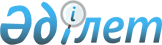 Об утверждении Перечня судовых документов и Правил ведения судовых документов
					
			Утративший силу
			
			
		
					Приказ Министра транспорта и коммуникаций Республики Казахстан от 28 апреля 2003 года № 152-I. Зарегистрирован в Министерстве юстиции Республики Казахстан 26 мая 2003 года № 2317. Утратил силу приказом и.о. Министра транспорта и коммуникаций Республики Казахстан от 6 августа 2011 года № 496      Сноска. Утратил силу приказом и.о. Министра транспорта и коммуникаций РК от 06.08.2011 № 496.      В соответствии со статьей 14 Закона Республики Казахстан "О торговом мореплавании" приказываю:



      1. Утвердить прилагаемые:

      1) Перечень судовых документов;

      2) Правила ведения Радиожурнала;

      3) Правила ведения Судовой роли;

      4) Правила ведения Судового журнала;

      5) Правила ведения Машинного журнала;

      6) Правила ведения Журнала операций со сточными водами;

      7) Правила ведения Журнала операций с мусором;

      8) Правила ведения Журнала нефтяных операций для всех судов;

      9) Правила ведения Журнала нефтяных операций для нефтяных танкеров;

      10) Форму Реестра судовых журналов.



      2. Комитету транспортного контроля Министерства транспорта и коммуникаций Республики Казахстан (Бейсембаев М.Т.) в установленном законодательством  порядке представить настоящий приказ в Министерство юстиции Республики Казахстан для государственной регистрации.



      3. Контроль за исполнением настоящего приказа возложить на первого вице-Министра транспорта и коммуникаций Республики Казахстан Джакупова К.К.



      4. Настоящий приказ вводится в действие со дня государственной регистрации в Министерстве юстиции Республики Казахстан.      И.о. Министра

Утвержден               

приказом Министра           

транспорта и коммуникаций      

Республики Казахстан         

от 28 апреля 2003 года N 152-I    

"Об утверждении Перечня судовых    

документов и Правил ведения      

судовых документов"          Перечень

судовых документов  ____________________________________________________________________

N !          Название судового документа

--------------------------------------------------------------------

1 !                      2

--------------------------------------------------------------------

1. Судно должно иметь следующие судовые документы:1) Свидетельство о праве плавания морского судна под

    Государственным флагом Республики Казахстан

2) Свидетельство о праве собственности на судно

3) Свидетельство о страховании или ином финансовом обеспечении

    гражданской ответственности за ущерб от загрязнения

    нефтью

4) Классификационное свидетельство

5) Пассажирское свидетельство (для пассажирского судна)

6) Мерительное свидетельство

7) Свидетельство о грузовой марке

8) Свидетельство о предотвращении загрязнения нефтью

9) Свидетельство о предотвращении загрязнения сточными водами

10) Свидетельство о предотвращении загрязнения мусором

11) Разрешение/Лицензия судовой станции (если судно имеет судовую

    станцию)

12) Судовой журнал

13) Судовая роль

14) Радиожурнал (если судно имеет судовую станцию)

15) Машинный журнал (для судов с механическим двигателем)

16) Санитарный журнал

17) Журнал операций со сточными водами

18) Журнал операций с мусором

19) Журнал нефтяных операций для всех судов

20) Журнал нефтяных операций для нефтяных танкеров2. Судно, зарегистрированное в Судовой книге должно иметь следующие судовые документы:

1) Судовой билет

2) Свидетельство о годности к плаванию

-------------------------------------------------------------------      Примечание: На судне должны находиться оригиналы судовых документов, за исключением Свидетельства о праве собственности на судно и Судового билета, копии которых должны быть заверены органом, выдавшим такие документы.

Утверждена              

приказом Министра           

транспорта и коммуникаций       

Республики Казахстан         

от 28 апреля 2003 года N 152-I    

"Об утверждении Перечня судовых    

   документов и Правил ведения      

судовых документов"            Форма Р-1 Республика Казахстан Реестр судовых журналов(Тип и название судна)__________________________________________________________________________________________________________

                  приписано к порту                   по Государственному судовому реестру за N ______

                                 20__г._________________________________________________________________

Год, месяц  ! N судовых ! Подпись лица, скрепившего ! Примечание

  и число   ! журналов  !  судовой журнал, печать   !

-----------------------------------------------------------------

      1     !     2     !            3              !      4

-----------------------------------------------------------------

-----------------------------------------------------------------

-----------------------------------------------------------------

-----------------------------------------------------------------      Капитан морского порта _____________________

                                   (подпись)

                             _____________________

           Утверждены              

приказом Министра           

транспорта и коммуникаций       

Республики Казахстан         

от 28 апреля 2003 года N 152-I    

"Об утверждении Перечня судовых    

документов и Правил ведения      

судовых документов"          Правила

ведения Радиожурнала

 



1. Общие положения      1. Настоящие Правила ведения Радиожурнала (далее - Правила), разработаны в соответствии с Законом Республики Казахстан "О торговом мореплавании".

      2. Правила определяют порядок ведения Радиожурнала (далее - Радиожурнал).

      3. Радиожурнал является документом, в котором регистрируются сведения, касающиеся радиосвязи и электрорадионавигации (ЭРН). 

2. Порядок ведения Радиожурнала      4. Радиожурнал является судовым документом, заполняется по форме, согласно приложению к настоящим Правилам (форма РЖ-1), должен быть пронумерован, прошнурован, внесен в Реестр судовых журналов, и заверен капитаном морского порта, а в случае приобретения судна в собственность за пределами Республики Казахстан - руководителем консульского учреждения Республики Казахстан.

      На последней странице в специальном штампе, нанесенном типографским способом, записывается номер Радиожурнала по реестру порта, число пронумерованных и прошнурованных листов, название порта.

      Номер Радиожурнала присваивается при его регистрации в Реестре судовых журналов, на судне по порядку, начиная с первого. Этот номер записывается на титульном (первом) листе Радиожурнала.

      5. Регистрация, ведение, хранение Радиожурнала осуществляется членом экипажа, имеющим диплом радиоспециалиста Глобальной морской системы связи при бедствии (ГМССБ), и назначенным капитаном судна.

      6. Радиожурнал должен находиться на месте несения радиовахты (там, где осуществляется непосредственное наблюдение за принятыми сигналами и сообщениями) и предъявляется для проверки уполномоченным должностным лицам.

      Сведения, касающиеся приема/передачи информации вносятся в Радиожурнал независимо от того, какие радиоустановки использовались для приема/передачи.

      7. Записи, относящиеся к несению радиовахты на частотах цифрового избирательного вызова (далее - ЦИВ), приему информации по безопасности мореплавания, передаваемой по различным системам связи в установленные сроки, вносятся в Радиожурнал радиоспециалистом ГМССБ, непосредственно выполняющим вахтенные обязанности по радиосвязи.

      8. Записи, относящиеся к приему/передаче служебной и частной корреспонденции, ведению радиотелефонных переговоров, вносятся в Радиожурнал радиоспециалистом ГМССБ, непосредственно осуществляющим прием/передачу этих сообщений или обеспечивающим радиотелефонную связь.

      9. Записи, относящиеся к техническому обслуживанию средств радиосвязи и ЭРН, радиосвязи в случае бедствия, ведутся радиоспециалистами ГМССБ, на которых возложено выполнение данных функциональных обязанностей.

      10. Записи в Радиожурнале делают четко и аккуратно синей или черной пастой (или чернилами) на государственном или русском языке по Всемирному координированному времени (UTC). Технически Радиожурнал должен быть изготовлен таким образом, чтобы ежедневные записи велись с копией, которая может быть использована в качестве выписки из Радиожурнала.

      11. Радиоспециалист ГМССБ, сделавший запись, имеет право изменять и дополнять текст.

      Текст, подлежащий изменению, зачеркивается тонкой черной чертой, чтобы его можно было прочесть, и заключается в скобки. Если ошибка замечена во время записи, правильный текст пишется сразу же после скобки. В остальных случаях - за скобкой или, в случае пропуска - за словом, после которого нужно добавить текст, ставится цифровой знак сноски со сквозной нумерацией для каждой страницы. Исправление или дополнение текста записывается непосредственно за последней имеющейся в журнале записью, предваряется цифровым знаком сноски и скрепляется подписью ответственного лица по форме:

      "записано ошибочно" - если зачеркнутый текст не нужно заменять другим;

      "читать" и далее верный текст;

      "дополнение:" и далее дополнительный текст.

      Если исправления или дополнения относятся к предшествующим страницам, то перед ними после номера сноски указывается номер страницы, например: 1) с.25.

      Исправлять текст иным способом запрещается.

      12. Раздел 3 заполняется в момент совершения события или сразу после него.

      13. Капитан судна контролирует записи в Радиожурнале (если необходимо, делает письменные замечания) и удостоверяет их подписью в конце каждых суток.

      14. Если характер записи не требует заполнения граф 1-4 раздела 3, текст записи начинают с графы 2 сразу после времени. Если одной строки для записи события оказалось недостаточно, запись можно продолжить в следующей строке, начиная с графы 2.

      Графа 1 предназначена только для записи времени.

      15. Радиожурнал хранится на борту судна в течение одного года после внесения в него последней записи, и затем сдается в архив судовладельца.

      16. В раздел 1 заносятся краткие сведения о судне, некоторые данные о радиоустановках.

      17. В раздел 2 заносятся данные о квалифицированном персонале. Отдельно указываются радиоспециалисты ГМССБ, ответственные за техническое обслуживание средств радиосвязи и ЭРН, и радиоспециалисты ГМССБ, ответственные за выполнение функциональных обязанностей по обеспечению радиосвязи в случае бедствия.

      18. Раздел 3 включает в себя ежедневные записи (данный раздел ведется с копией).

      19. В раздел 3 вносятся следующие сведения:

      1) о начале каждых суток;

      2) о включении (при выходе судна из порта) и выключении (при заходе судна в порт) средств наблюдения за сигналами ЦИВ на международных частотах вызова и бедствия ГМССБ с указанием выбранных частот;

      3) о приеме/сдаче вахтенных обязанностей по радиосвязи;

      4) о проверке времени не менее одного раза в сутки;

      5) о ежедневных проверках зарядки аккумуляторных батарей, принтеров на предмет достаточного количества бумаги и удовлетворительного состояния пишущих узлов, надлежащего функционирования средств ЦИВ без излучения радиосигналов с использованием средств встроенного контроля;

      6) о еженедельных проверках работоспособности носимых аварийных УКВ радиостанций спасательных средств, надлежащего функционирования средств ЦИВ посредством текстового вызова береговой станции. При нахождении судна более одной недели вне зоны действия береговой станции, оборудованной ЦИВ, текстовый вызов производится при первом удобном случае;

      7) о ежемесячных проверках состояния и соединений всех аккумуляторных батарей, обеспечивающих подачу энергии к любой части радиоустановки, а также мест их размещения, состояния антенн и изоляторов (с размерами сопротивлений изоляции антенн) и внешних осмотрах аварийных, спутниковых аварийных радиобуев и радиолокационных ответчиков на предмет отсутствия внешних повреждений (проверка работоспособности с использованием средств встроенного контроля, если имеются, без излучения радиосигналов в эфир);

      8) о проверке всего оборудования радиосвязи, электрорадионавигации и резервных источников питания перед выходом судна в рейс;

      9) о выходе из строя и вводе в эксплуатацию любого оборудования радиосвязи и ЭРН с уведомлением капитана судна;

      10) вся информация, касающаяся сообщений о бедствии и срочности (эти записи также должны включать данные о судах, принимающих участие в аварийном радиообмене, их местонахождении). Сигналы бедствия и сообщения, относящиеся к бедствию, принятые в виде копии на бумажном носителе по системам узкополосной буквопечатающей телеграфии с использованием английского языка (НАВТЕКС), расширенного группового вызова (РГВ) или спутникового телекса, должны быть отмечены в Радиожурнале и подшиты в конце Радиожурнала в хронологическом порядке.

      Копии прогнозов погоды и навигационных предупреждений на бумажном носителе подшиваются в отдельные папки, факт их приема должен быть отмечен в Радиожурнале;

      11) время связи с корреспондентом (время записывается четырехзначным числом с разрядностью одна минута, часы отделяются от минут точкой, например: 12.00);

      12) позывной сигнал корреспондента (или другой опознаватель);

      13) частота (канал, спутник);

      14) о важных событиях, касающихся радиосвязи, например:

      выходы из строя или серьезные ухудшения эксплуатационно-технических характеристик оборудования;

      прерывание связи с береговыми станциями, береговыми земными станциями или спутниками;

      неблагоприятные условия распространения радиоволн, явившиеся причиной неприема обязательных сообщений;

      серьезные нарушения процедуры радиообмена другими станциями;

      факты подачи ложных сигналов бедствия;

      любые значительные инциденты, касающиеся коммерческого обмена, такие, как: разногласия в тарифах, неполучение сообщений и т.п.;

      15) номера переданных и принятых сообщений;

      16) о местонахождении судна и времени его определения не менее одного раза в сутки (местонахождение может быть указано привязкой к какой-либо географической точке, если она обозначена, либо указанием широты и долготы, например: 1200 UTC 7000 сев 03300 вост);

      17) об инструктаже членов экипажа по использованию радиооборудования и процедур радиосвязи в случае бедствия и для обеспечения безопасности лицом, функциональной обязанностью которого является обеспечение радиосвязи в указанных случаях.

 Приложение                   

к Правилам ведения Радиожурнала         Форма РЖ-1         Министерство транспорта и коммуникаций

Республики Казахстан Радиожурнал      N _______      Начат _______ окончен _________      Название судна ________________

      Позывной сигнал _______________            Краткие сведения о судне и радиоустановках1. Название судна________________________________________________ 2. Тип судна ____________________________________________________3. Номер IMO ____________________________________________________

4. Валовая вместимость

   в (peг. тонн.)_________________________________________________5. Дата закладки киля____________________________________________

6. Порт приписки ________________________________________________

7. Данные о судовладельце (название, адрес, телефон, факс,

    телекс) ____________________________________________________

8. Имя, адрес, номер телефона для контакта в аварийных случаях с

    лицом, находящимся на берегу ________________________________

9. Номер телефона для круглосуточной связи в аварийных случаях

10. Международный позывной сигнал (русс./лат.)___________________

11. Идентификационный номер морской подвижной службы (MMSI)_______12. Идентификационные номера спутниковых станций _________________

13. Номер радиотелекса____________________________________________

14. Район плавания, согласно ГМССБ________________________________

15. Данные о лицензии судовой станции (серия, номер, дата выдачи)

16. Данные о Свидетельстве о безопасности судна по радиооборудованию

    (дата выдачи, срок действия)

17. Данные об Акте освидетельствования радиооборудования Комитетом

    транспортного контроля Министерства транспорта и коммуникаций

    или признанным Республикой Казахстан классификационным

    обществом:

    радиооборудования (дата выдачи, срок действия)________________

    электрооборудования (дата выдачи, срок действия)______________

18. Данные об Акте ежегодного освидетельствования судна Комитетом

    транспортного контроля Министерства транспорта и коммуникаций

    для судов смешанного (река-море) плавания (дата выдачи, срок

    действия).

19. Опознавательный код расчетной организации (AAIC).

20. Способы технического обслуживания оборудования радиосвязи и ЭРН.Раздел 2      Сведения

о квалификационном персонале____________________________________________________________________

N  !  Ф. И. О.   !Звание по диплому! N диплома ГМССБ,!Период работы 

п/п!             !      ГМССБ      ! дата выдачи,    !  на судне

   !             !                 ! кем выдан       !--------------

   !             !                 !                 !  с   !  по

--------------------------------------------------------------------

1 !      2      !        3        !        4        !   5  !   6

--------------------------------------------------------------------

1

2

3

4

5

6

7

8

9

10

--------------------------------------------------------------------

      продолжение раздела 2

____________________________________________________________________

N  !  Ф. И. О.   !Звание по диплому! N диплома ГМССБ,!Период работы 

п/п!             !      ГМССБ      ! дата выдачи,    !  на судне

   !             !                 ! кем выдан       !--------------

   !             !                 !                 !  с   !  по

--------------------------------------------------------------------

1 !      2      !        3        !        4        !   5  !   6

--------------------------------------------------------------------

1

2

3

4

5

6

7

8

9

10

--------------------------------------------------------------------

      продолжение раздела 2

____________________________________________________________________

N  ! Ф.И.О. !Звание по ! N диплома ГМССБ,!Период работы !Отметка об 

п/п!        ! диплому  ! дата выдачи,    !  на судне    !инструктаже

   !        !  ГМССБ   ! кем выдан       !--------------!капитаном

   !        !          !                 !  с   !  по   !судна

--------------------------------------------------------------------

1  !  2     !    3     !        4        !  5   !   6   !   7

--------------------------------------------------------------------

1

2

3

4

5

6

7

8

9

10

--------------------------------------------------------------------

 

                                                     Раздел 3

Позывной сигнал судна

Рейс из ___________ в ______________

Местонахождение судна на ______ UTC _______

____________________________________________________________________

Время  !Вызываемая ! Вызывающая ! Частота ! Результаты проверок,

(UTC)  !станция (N !  станция   ! (канал, ! записи, касающиеся

       !телекса,   !            ! спутник)!    радиообмена

       !телефона   !            !         !

       !и т.п.)    !            !         !

--------------------------------------------------------------------

   1   !     2     !     3      !    4    !          5

--------------------------------------------------------------------

  1

  2

  3             

  4

-------------------------------------------------------------------

 

                       (последний лист)

 

По реестру порта N _______В журнале пронумеровано, прошнуровано ________ листов

Скреплено в Морской администрации порта ___________________________

                                            (должность, фамилия

___________________________________________________________________ 

                 и подпись лица, скрепившего журнал)

 

       М.П. "____"__________200___г.     

Утверждены              

приказом Министра           

транспорта и коммуникаций       

Республики Казахстан         

от 28 апреля 2003 года N 152-I    

"Об утверждении Перечня судовых    

документов и Правил ведения      

судовых документов"           Правила

ведения Судовой роли 

1. Общие положения      1. Настоящие Правила ведения Судовой роли (далее - Правила) разработаны в соответствии с Законом Республики Казахстан "О торговом мореплавании".

      2. Правила определяют порядок ведения Судовой роли для судов, плавающих под Государственным флагом Республики Казахстан.

      3. Судовая роль является основным судовым документом, содержащим сведения о количестве и составе экипажа при приходе и отходе судна и заполняется по форме согласно приложению к настоящим Правилам (форма СР-1). 

2. Порядок ведения Судовой роли      4. Судовая роль представляется капитаном судна по прибытию судна в порт или выходе судна из порта портовым властям, органам пограничного контроля, а также органам, осуществляющим контроль за входом (выходом) членов экипажа судов на территорию казахстанского порта.

      5. Не требуется предоставления Судовой роли при каждом заходе судна в порт, когда судно, работая по расписанию, заходит в один и тот же порт по меньшей мере один раз в течение четырнадцати дней, при условии отсутствия изменений экипажа судна.

      6. При выходе судна из порта допускается предъявление Судовой роли, представленной при прибытии судна в порт, если в нее внесены изменения или указано об отсутствии изменений.

      Порядок записи в Судовой роли об отсутствии изменений в составе экипажа судна, а также внесение изменений при замене отдельных членов экипажа приведен в пункте 14 настоящих Правил.

      7. Судовая роль содержит сведения, включающие в себя данные: 

      о судне (название, национальность, порт и номер регистрации, род и назначение, судовладелец, позывной судна);

      о членах экипажа (фамилия, имя, отчество, дата и место рождения, гражданство, должность на судне, звание и номер диплома, серия и номер паспорта моряка или иного документа, удостоверяющего личность моряка).

      8. В Судовую роль вносятся входящие в состав экипажа судна лица, а также:

      курсанты (учащиеся) учебных заведений, направленные на данное судно для прохождения плавательной практики;

      представители судовладельца, командируемые для работы на судах.

      Указываемые в Судовой роли должности на судне курсантов (учащихся) учебных заведений и лиц, командируемых на суда, осуществляющие международные перевозки, определяются судовладельцем, имеющим право комплектовать экипаж судна.

      9. Судовая роль заполняется на судне:

      при прибытии судна в казахстанский порт или убытии судна из казахстанского порта - на государственном или русском языке;

      при прибытии судна в иностранный порт или убытии судна из иностранного порта - на английском языке.

      При небольшой численности экипажа судна допускается заполнение Судовой роли одновременно на государственном и английском или русском и английском языках.

      10. Записи в Судовой роли должны быть разборчивыми. Производить записи карандашом не допускается.

      11. Графы Судовой роли заполняются следующим образом:

      "фамилия, имя и отчество", "дата и место рождения", "гражданство" - по данным, приведенным в паспорте моряка или ином документе, удостоверяющем личность;

      "должность" - на судах, осуществляющих международные перевозки - в соответствии с записью о служебном положении на судне в паспорте моряка. 

      На остальных судах - в соответствии с приказом (распоряжением) судовладельца о назначении лица членом экипажа судна.

      Внесение в удостоверение личности моряка записи о служебном положении члена экипажа на судне производятся в порядке, установленном для внесения аналогичной записи в паспорт моряка;

      "звание и номер диплома" - по данным, указанным в дипломе, подтверждающем квалификацию;

      "серия и номер паспорта моряка или иного документа, удостоверяющего личность" - по данным, указанным в паспорте моряка или в соответствующем документе, удостоверяющем личность.

      12. Документами, удостоверяющими личность члена экипажа судна, могут быть следующие документы:

      на судах, осуществляющих международные перевозки: 

      для граждан Республики Казахстан - паспорт моряка;  

      для иностранных граждан и лиц без гражданства - действительные документы, удостоверяющие личность и признаваемые Республикой Казахстан в этом качестве, если иное не предусмотрено международными договорами Республики Казахстан;

      на остальных судах:

      для граждан Республики Казахстан - паспорт или удостоверение личности гражданина Республики Казахстан;

      для иностранных граждан и лиц без гражданства - действительные документы, удостоверяющие личность и признаваемые Республикой Казахстан в этом качестве, если иное не предусмотрено международными договорами Республики Казахстан.

      13. Судовая роль при прибытии в казахстанский или иностранный порт, при выходе судна из иностранного порта, а также при выходе из казахстанского порта судна, осуществляющего международные перевозки, заверяется капитаном судна.

      При выходе из казахстанского порта судна, осуществляющего международные перевозки, Судовая роль подписывается капитаном судна и заверяется судовладельцем или капитаном порта, из которого выходит судно.

      Подписи капитана судна, судовладельца и капитана порта скрепляются соответствующими печатями.

      Заверению судовладельцем или капитаном порта подлежат Судовые роли судов, маршрут следования которых после выхода из казахстанского порта предусматривает пересечение внешнего предела территориального моря Республики Казахстан.

      14. Предусмотренные пунктами 5 и 6 настоящих Правил записи об отсутствии изменений в составе экипажа судна и об изменениях в составе экипажа судна размещаются ниже заверяющей подписи судовладельца и капитана порта или на оборотной стороне листа Судовой роли.

      При отсутствии изменений в составе экипажа судна, производится запись "Изменений нет", которая заверяется подписью капитана судна и судовой печатью с указанием даты.

      При изменениях в составе экипажа судна изменения в Судовую роль вносятся в следующем порядке. Строка с фамилией выбывшего члена экипажа судна вычеркивается. Строка с фамилией нового члена экипажа судна нумеруется номером строки выбывшего члена экипажа судна.

      При выбытии члена экипажа без замены, строка с фамилией выбывшего члена экипажа вычеркивается и производится запись о том, что член экипажа (Ф.И.О.) списан с судна без замены.

      Внесенные в Судовую роль изменения подписываются капитаном судна с указанием даты и заверяются судовой печатью.

      При внесении изменений в Судовую роль перед выходом судна заграничного плавания из казахстанского порта данные изменения должны быть заверены судовладельцем или капитаном порта.

 Приложение             

к Правилам ведения          

Судовой роли            Форма СР-1             Судовая роль1. Название судна ___________________________________________

2. Национальность судна _____________________________________

3. Порт, номер регистрации __________________________________

4. Род и назначение судна ___________________________________

5. Судовладелец _____________________________________________

6. Позывной сигнал __________________________________________

___________________________________________________________________

N  ! Фамилия, !Дата и место !Граждан-!Долж-!Звание !Серия. Номер

п/п! имя и    ! рождения    !ство    !ность!и номер!паспорта моряка

   ! отчество !             !        !     !диплома!или иного

   !          !             !        !     !       !документа,

   !          !             !        !     !       !удостоверяющего

   !          !             !        !     !       !личность

--------------------------------------------------------------------

1 !     2    !      3      !    4   !  5  !   6   !       7

--------------------------------------------------------------------

--------------------------------------------------------------------

--------------------------------------------------------------------

Утверждены              

приказом Министра           

транспорта и коммуникаций       

Республики Казахстан         

от 28 апреля 2003 года N 152-I    

"Об утверждении Перечня судовых    

документов и Правил ведения      

судовых документов"         

  Правила

ведения Судового журнала 

1. Общие положения      1. Настоящие Правила ведения Судового журнала (далее - Правила), разработаны в соответствии с Международной конвенцией по охране человеческой жизни на море 1974 года, измененной Протоколом 1978 года (СОЛАС 74/78) (далее - Конвенция) и Законом Республики Казахстан "О торговом мореплавании".

      2. Правила определяют порядок ведения Судового журнала. 

2. Порядок ведения Судового журнала      3. Судовой журнал ведется на каждом судне с момента подъема Государственного флага Республики Казахстан в течение всего периода, пока сохраняется право плавания под ним.

      4. Судовой журнал является судовым документом, заполняется по форме, согласно приложению к настоящим Правилам (форма С-1), должен быть пронумерован, прошнурован, внесен в Реестр судовых журналов, и заверен капитаном морского порта, а в случае приобретения судна в собственность за пределами Республики Казахстан - руководителем консульского учреждения Республики Казахстан.

      На последней странице в специальном штампе, нанесенном типографским способом, записывается номер Судового журнала по реестру порта, число пронумерованных и прошнурованных листов, название порта.

      5. Номер Судового журнала присваивается при его регистрации в Реестре судовых журналов, на судне по порядку, начиная с первого. Этот номер записывается на обложке и титульном листе Судового журнала.

      6. Судовой журнал ведется вахтенным помощником капитана судна. Вахтенный помощник капитана судна, написавший текст имеет право изменять и дополнять его, а капитан судна - только дополнять.

      Текст, подлежащий изменению, зачеркивается тонкой чертой, чтобы его можно было прочесть, и заключается в скобки. Если ошибка замечена во время записи, правильный текст пишется сразу после скобки. В остальных случаях - за скобкой или в случае пропуска - за словом, после которого нужно добавить текст, ставится цифровой знак сноски со сквозной нумерацией для каждой страницы. Исправление или дополнение текста записывается непосредственно за последней имеющейся в журнале записью, предваряется цифровым знаком сноски и скрепляется подписью лица, внесшего исправление или дополнение по форме:

      "записано ошибочно", если зачеркнутый текст не нужно заменять другим;

      "читать:" и далее верный текст;

      "дополнение:" и далее верный текст.

      Если исправления или дополнения относятся к предшествующим страницам, то перед ним после номера сноски указывается номер страницы и строки, например: 3/с. 15.

      Исправлять текст иным способом запрещается.

      7. Объем записей навигационного характера определяется капитаном судна с учетом того, чтобы вместе с прокладкой на карте и информацией технических средств регистрации можно было восстановить маршрут плавания судна. При этом прокладка на карте сохраняется до повторного использования карты, а ленты самописцев - курсограмма, реверсограмма, эхограмма, телетайпограмма и др. - сохраняются на судне в течение двух лет.

      8. Судовой журнал заполняется в процессе вахты в момент совершения события или после него.

      9. При подходе к узкости, порту, полосе тумана и т.д. не следует регистрировать выполнение стандартных мероприятий. Можно ограничиться фразой: "Судно подготовлено к плаванию в узкости (портовых водах, условиях ограниченной видимости)".

      10. Вахтенный помощник капитана судна скрепляет произведенные им записи подписью с указанием должности, используя следующие сокращения: старший помощник капитана - СПМК; второй (третий, четвертый) помощник капитана - 2ПМК (ЗПМК, 4ПМК).

      11. Капитан судна контролирует записи в Судовом журнале и удостоверяет их подписью в конце каждой страницы.

      12. Записи в Судовом журнале должны быть разборчивыми. Производить записи карандашом не допускается.

      13. Если характер записи не требует заполнения граф 2-4 текст, записи начинают с графы 2 сразу после времени. Если одной строки для события оказалось недостаточно, запись можно продолжать в следующей строке, начиная с графы 2.

      Графа 1 предназначена только для записи времени.

      Записи каждых суток начинают с новой страницы. Незаполненные в течение завершившихся суток строки прочеркиваются знаком "Z".

      14. Судовой журнал хранится на борту судна в течение двух лет после внесения в него последней записи, и затем сдается в архив судовладельца.

      15. Правила не ограничивают в правах капитана судна и вахтенных помощников капитана судна вносить в Судовой журнал записи, касающиеся повседневной жизни судна, которые, по их мнению, могут иметь значение для защиты интересов судна, судовладельца и груза.

      Любые записи или требование о совершении таковых в Судовом журнале со стороны иных лиц не допускаются.

      16. Время события - Т (графа 1) - записывается четырехзначным числом с разрядностью одна минута. Часы отделяются от минуты точкой, например: 05.37.

      17. Курс по гирокомпасу - ГКК (графа 2) - записывается курс по гирокомпасу, заданный рулевому (выставленный на авторулевом) с заданной точностью, например: 257,5 или 74.

      Если курсограф не работает, регистрируются все курсы, не зафиксированные на карте.

      18. Курс по магнитному компасу - КК (графа 3) - записывается курс по главному магнитному компасу с разрядностью один град.

      19. Местоположение судна (графа 4) - записываются координаты:

      географические счислимые - фс, Хс или обсервованные - фо, Хо с карты, автосчислителя координат или иного датчика с разрядностью датчика, например: 47о 12,86/N;

      гиперболические (стадиметрические) - линия положения - 1 (далее - л.п.), л.п.-2 и л.п.-З (радионавигационные параметры), например: F - 03,87 или Z - 46238 или BD-920,02;

      полярные - пеленг П и дистанционные - D и др.

      20. Координаты места судна определяются и записываются во всех случаях, когда, по мнению капитана или вахтенного помощника, это необходимо.

      В графе 5 записываются необходимые пояснения - названия ориентиров при визуальных и радиолокационных определениях с указанием номера измерения, названия датчика, с которого сняты координаты.

      Например, если место судна определено по визуальным пеленгам маяков Столб и Островной 37,4о или 122,2о и радиолокационной дистанции до маяка Островной 6,7 мили, в графе 4 записывается: 37,4о |122,2о|6,7/; в графе записывается: 1) Мк Столб, 2-3) Мк Островной.

      21. Невязка счисления - С или вектор сноса - записываются при необходимости в графе 5.

      22. Пройденное расстояние (таблица 6 приложения) - записывается в милях: в графе "фактически" - пройденное по карте - Sк; в графе "по лагу" - лаговое - Sл, т.е. разность отчетов лага - РОЛ, исправленная поправкой лага - треугольник Л,%. Суммарные данные - "За сутки" и "В рейсе" - фактически пройденное судном расстояние можно записывать по данным автосчислителя координат или приемоиндикатора спутниковой навигационной системы (радионавигационной системы).      

      23. Гидрометеорологические данные (графы 7-12) - записываются результаты наблюдений за погодой в установленные сроки.

      24. Направление и скорость ветра (графа 7) - записываются истинное направление ветра (в градусах с разрядностью в десять градусов) и его скорость в м/с, например: 330 - 11.

      Если дрейф, принимаемый к счислению, обусловлен иным ветром, чем записано в графе 7, или изменение ветра в течение вахты повлекло изменение в работе судна, направление и скорость такого ветра записываются в графе 5.

      25. Состояние поверхности моря (графа 8) - записываются направления волнения (с разрядностью десять градусов) и состояние поверхности моря в баллах, например: 310-3. На реке и в портовых водах записываются соответственно "порт", "река".

      Если на поверхности воды есть лед, то записываются признак "Л" и сплоченность льда в баллах, например: Л-7.

      26. Состояние погоды, видимость (графа 9) - записываются состояние погоды условным обозначением (Я - ясно, П - пасмурно, Дм - дымка, Д - дождь, Т - туман, С - снег, Г - гроза, Мг - мгла, Гр - град) и дальность видимости в милях, например: П - 8.

      27. Атмосферное давление (графа 10) - записывается в миллиметрах (без приведения к уровню моря).

      28. Температура воздуха (графа 11), температура воды (графа 12) - записываются с разрядностью до одного градуса.

      29. Вахта (таблица 13) - записываются фамилии вахтенных матросов каждой вахты. При необходимости в графе 5 записываются фамилии членов экипажа, вызванных для усиления вахты.

      30. В графе 5 по указанию капитана судна или усмотрению вахтенного помощника капитана судна выполняются записи условий и обстоятельств работы судна, дополняющие табулированные данные:

      1) скорость судна - Vc - записывается скорость судна, принятая для счисления пути при отсутствии лага. Запись выполняется с разрядностью 0,1 уз, например: Vc = 14,4;

      2) режим хода (или частота вращения винта, или заданная нагрузка, или разворот лопастей) записываются в случае необходимости; 

      3) элементы течения (сноса) - записываются направление - Кт (град) и скорость - Vт (уз) течения, например:

Кт = 312о; Vт = 1,7;

      4) включение (выключение) отдельных технических средств навигации, регистрирующих устройств, автовводов курса, скорости, сноса; 

      5) угол постоянного крена судна в градусах (с точностью до одного градуса) с указанием борта накренения

(Пр - на правый; Л - на левый борт) - записывается при его возникновении.

      Перед входом в район малых глубин записывается крен судна и его расчетная осадка носом и кормой;

      6) переход с карты на карту - записываются фраза "на карту" и номер новой карты;

      7) определение поправок технических средств навигации и маневренных элементов - записываются с указанием способа определения и основных результатов;

      8) грузовые операции - записываются готовность трюмов и грузовых устройств судна, начало и окончание грузовых операций, перерывов в работе с указанием причин; какими силами и средствами и куда выгружаются и куда принимаются грузы; сведения о погруженных или выгруженных грузах; окончание и способы крепления и сепарации грузов; перетяжки, случаи не согласия с действиями стивидоров и агентов по отношению к судну и грузу с указанием причин; меры, принятые для защиты интересов судна и судовладельца; случаи повреждения судна и груза.

      31. На конец вахты на ходу - записываются данные в графы 1-5, 7-12 и таблицы 6 и 13 приложения.

      32. На конец вахты у причала - записываются: 

      положение и состояние судна;

      осадка носом и кормой;

      выполняемые грузовые операции;

      готовность судовой энергетической установки (далее - СЭУ); 

      плавсредства у борта;

      количество погруженного (выгруженного) груза.

      Если на время вахты изменений не произошло, записывается осадка и фраза: "Стоим в прежнем положении".

      33. В заголовке страницы - указывается на начало суток число, месяц и год; район плавания, откуда и куда следует судно (названия пунктов) и номер рейса. На стоянке - название порта или рейда.

      Указывается расхождение между судовым и гринвичским временем, например: Тс = Тгр + 3 ч.

      34. При переводе часов - в графе 1 записывается дробью старое/новое время.

      35. Плавание с лоцманом - записываются прибытие (убытие) лоцмана, его фамилия и инициалы.

      36. Проводка с помощью буксиров - записываются прибытие (отход) буксиров, их названия, схема буксировки.

      37. Постановка судна на якорь - записываются причина постановки, какой якорь отдан, сколько вытравлено якорь цепи, измеренная глубина моря, готовность СЭУ.

      38. Постановка к причалу - записываются название или номер причала, борт швартовки, какие, сколько, как и куда заведены швартовы, отданы ли якоря, осадка судна носом или кормой.

      39. Плавание в зоне действия системы управления движения судами - записываются получение разрешения на вход в зону, вид обслуживания, его начало и конец.

      40. Плавание в штормовых условиях - записываются угол крена и период качки, действия по обеспечению сохранности груза, заливание палубы и удары волн, если они имели место.

      41. Рождение или смерть на судне, несчастный случай на борту, неоказание помощи людям, терпящим бедствие вне судна, записываются:

      в случае рождения - фамилия, имя и отчество матери, пол ребенка;

      в случае смерти - фамилия, имя и отчество умершего, причина смерти, когда и кому передано тело умершего или координаты места, где это тело предано морю, факт передачи завещания капитану первого морского порта Республики Казахстан, в которые зашло судно, а в иностранном порту - консулу Республики Казахстан;

      несчастный случай на борту, неоказание помощи - подробно излагаются причины и обстоятельства случая.

      42. При удостоверении завещания - записываются фамилия, имя и отчество завещателя, дата составления завещания.

      43. При подготовке судна к выходу в рейс - записываются:

      число членов экипажа и пассажиров;

      запасы топлива и воды;

      осадка;

      количество и род груза;

      готовность рулевого устройства (требование Конвенции), общая готовность к выходу в рейс.

      44. При передаче командования судном - записывается факт передачи и вступления в командование. Запись скрепляется подписями сдающего и принимающего капитанов. 

3. Регистрация выполнения требований Конвенции      45. Регистрация выполнения требований Конвенции производится в таблице 14 приложения (далее - таблица 14). Необходимые дополнения и подробности записываются в графе 5.

      46. В строках 1 и 2 таблицы 14 фиксируется факт закрытия и открытия водонепроницаемых переборок.

      47. В строке 3 таблицы 14 производится запись о проведенных еженедельных тренировках по управлению и проверках водонепроницаемых закрытий. На судах, совершающих рейсы продолжительностью более одной недели, первая полная тренировка производится перед выходом из порта.

      48. В строке 4 таблицы 14 фиксируется закрытие перед выходом судна из порта всех отверстий наружного корпуса, которые в рейсе должны быть закрыты.

      Здесь же фиксируются проверки приводов, систем и устройств, которые проводятся в пределах двенадцати часов до отхода судна в рейс.

      49. В строке 5 таблицы 14 делается запись о проведении ежемесячных учений по борьбе с пожаром.

      50. В строке 6 таблицы 14 делается запись о проведении ежемесячных учений по оставлению судна.

      Эти учения проводятся в течение суток после выхода судна из порта, если в предыдущих учениях по борьбе с пожаром и по оставлению судна принимало участие менее 25 % членов экипажа. На пассажирском судне, совершающем международный рейс, при обновлении более 20 % пассажиров учебный сбор пассажиров проводится в течение суток после их посадки.

      51. Каждое учение по борьбе с пожаром и по оставлению судна должно быть подробно описано. Учение по оставлению судна включает приспускание хотя бы одной из шлюпок с записью ее номера.

      52. В строке 7 таблицы 14 делается запись о проведении тренировок со спасательными плотами (ПСН). Эти тренировки проводятся один раз в два месяца во время занятий по изучению спасательного оборудования и спасательных средств судна.

      53. В строке 8 таблицы 14 делается запись о спуске на воду и маневрировании на воде дежурных шлюпок с расписанной на них командой (тревога "Человек за бортом"), которые должны проводиться ежемесячно или в крайнем случае не реже одного раза в три месяца.

      54. В строке 9 таблицы 14 фиксируются учения по переходу на оперативное управлению рулем, которые, если это возможно, проводятся не реже одного раза в три месяца.

      55. Переворачивание (замена коренного конца ходовым) лопарей спусковых устройств спасательных средств проводится не реже одного раза в тридцать месяцев, а замена лопарей на новые - один раз в пять лет. Запись об этом делается в графе 5.

Приложение              

к Правилам ведения          

Судового журнала           Форма С-1                Обложка Республика Казахстан Судовой журнал              ______________________________________

                         (название судна)                         N _____ 20____ г.

 

    Титульный лист Республика Казахстан Судовой журнал                              N _____1. Название судна ______________________________________________

2. Тип судна ___________________________________________________

3. Судовладелец_________________________________________________

4. Позывной сигнал судна _______________________________________

5. Порт приписки судна _________________________________________

6. N регистрации судна _________________________________________

7. Капитан судна _______________________________________________      Начат _________ 20___г.      Закончен ______ 20___г.                                                     левая часть

___________________________________________________________________

Время!Курс по!Курс по!  Месторасположение  !Те = Тгр...ч "___"

собы-!гиро-  !магнит-!       судна         !          __200_г.

тия  !компасу!ному   !---------------------!Рейс N ___

     !       !компасу!ф/к.б-1!Х/к.б-2!К.б-3!Район______из ___ в ___

--------------------------------------------------------------------

  1  !   2   !   3   !         4           !          5

--------------------------------------------------------------------

--------------------------------------------------------------------

--------------------------------------------------------------------правая часть      

____________________________________________________________________

Пройденное     !Вре-!Направ-!Состо-!Состо-!Атмос-!Темпе-!Темпе-!

расстояние     !мя  !ление  !яние  !яние  !ферное!ратура!ратура!

---------------!    !и ско- !повер-!пого- !давле-!возду-!воды  !

Время!фак-!по  !    !рость  !хности!ды,   !ние   !ха    !      !

     !ти- !лагу!    !ветра  !моря  !види- !      !      !      !

     !чес-!    !    !       !      !мость !      !      !      !

     !ки  !    !    !       !      !      !      !      !      !

--------------------------------------------------------------------

        6      !    !   7   !   8  !   9  !  10  !  11  !  12  ! 

--------------------------------------------------------------------

00-04            04

04-08            08

08-12            12

12-16            16

16-20            20

20-24            24

За

сутки

За

рейс

--------------------------------------------------------------------

продолжение таблицы

___________________

Время  ! Вахта

-------------------

        13

------------------- 

00-04

04-08

08-12

12-16

16-20

20-24

-------------------

Капитан:

-------------------

Таблица 14    Выполнение требований конвенции СОЛАС-74/78____________________________________________________________________

N !  Вид проверки, испытания, учения       ! Дата(время проведения)

   !                                       !      подпись

--------------------------------------------------------------------

1 !                  2                    ! 3  ! 4  ! 5  ! 6  ! 7 

--------------------------------------------------------------------

1  Закрытие водонепроницаемых дверей,

    проверка их механизмов и индикаторов

2  Открытие водонепроницаемых дверей

3  Тренировки по управлению и проверки

    водонепроницаемых дверей, иллюминаторов,

    клапанов, средств закрытия шпигатов и

    мусорных рукавов и всех, относящихся

    к ним приводов управления и индикаторов

4  Закрытие всех отверстий наружного

    корпуса, обеспечивающих его

    водонепроницаемость, перед выходом

    судна в рейс. Проверка (испытание)

    главного и вспомогательного рулевого

    приводов, систем дистанционного

    управления ими, постов управления

    рулем на мостике, аварийного питания

    рулевого привода, аксиометров,

    сигнализации рулевого управления,

    отключающих устройств, включая полную

    перекладку руля и проверку связи между

    мостиком и румпельным отделением

5  Учебная пожарная тревога

6  Учебная шлюпочная тревога.

    Вызов экипажа и пассажиров к местам

    сбора сигналом тревоги. Ознакомление

    с порядком оставления судна, подготовка

    спасательных средств к спуску.

    Проверка комплектности и состояния

    шлюпочного снабжения, спасательных

    плотов. Пуск и проверка работы

    двигателей шлюпок. Проверка спасательных

    средств.

7  Тренировки по приведению в действие

    и использованию спасательно-надувных

    плотов

8  Тревога "Человек за бортом"

9  Учения по переходу на аварийное

    управление рулем из румпельной, включая

    проверку связи с мостиком и использование

    резервных источников энергоснабжения.

-------------------------------------------------------------------                      Последний лист      По реестру порта N ______

      В журнале прошнуровано и пронумеровано ___________ листов

      Скреплено в Морской администрации порта ___________________

      ___________________________________________________________

        должность, фамилия и подпись лица, скрепившего журнал       М.П.                     "____"_________20___г.

Утверждены              

приказом Министра           

транспорта и коммуникаций       

Республики Казахстан         

от 28 апреля 2003 года N 152-I    

"Об утверждении Перечня судовых    

документов и Правил ведения      

судовых документов"          Правила

ведения Машинного журнала 

1. Общие положения      1. Настоящие Правила ведения Машинного журнала (далее - Правила) разработаны в соответствии с Законом Республики Казахстан "О торговом мореплавании".

      2. Правила определяют порядок ведения Машинного журнала (далее - Журнал).

      3. Ведение Журнала обязательно на всех морских судах Республики Казахстан, имеющих один или два главных двигателя. Журнал ведется в одном экземпляре, ведение второго экземпляра не допускается. 

2. Порядок ведения Журнала      4. Журнал ведется непрерывно как во время эксплуатации, так и во время ремонта судна. Объем Журнала рассчитан на ведение его в течение одного месяца.

      5. Журнал является судовым документом, заполняется по форме, согласно приложению к настоящим Правилам (форма М-1), должен быть пронумерован, прошнурован, внесен в Реестр судовых журналов, и заверен капитаном морского порта, а в случае приобретения судна в собственность за пределами Республики Казахстан - руководителем консульского учреждения Республики Казахстан.

      На последней странице в специальном штампе, нанесенном типографским способом, записывается номер Журнала по реестру порта, число пронумерованных и прошнурованных листов, название порта.

      Номер Журнала присваивается при его регистрации в Реестре судовых журналов, на судне по порядку, начиная с первого. Этот номер записывается на титульном (первом) листе Журнала.

      6. Записи в Журнале должны быть разборчивыми. Производить записи карандашом не допускается. Содержание записей не должно допускать двойного толкования.

      7. Все графы Журнала заполняются по назначению.

      8. При необходимости внесения в текст исправления или дополнений, их вносят под ошибочной записью или в графу "Особые отметки" и заверяют подписью. Текст, подлежащий исправлению, должен быть зачеркнут тонкой чертой и заключен в скобки так, чтобы содержание его было легко читаемо.

      Изменение и дополнение текста может быть произведено лицом, писавшим этот текст. Подчистка текста, исправление его путем изменения написания букв, цифр и т п. категорически воспрещается.

      9. Запрещается внесение в машинный журнал каких-либо записей любыми лицами, кроме капитана, старшего (главного) механика и вахтенного механика.

      10. Старший (главный) механик ежедневно проверяет правильность ведения Журнала, заверяет его своей подписью и представляет Журнал на подпись капитану.

      11. На ходу судна Журнал находится в машинном помещении, а на стоянке может находиться в каюте вахтенного механика.

      12. Журнал хранится на борту судна в течение двух лет после внесения в него последней записи.

      13. Повахтенные записи в Журнале производятся вахтенным механиком, несущим ответственность за их правильность и аккуратность.

      14. Запись рабочих параметров энергетической установки производится каждые четыре часа при передаче вахты. Соответствие записей показаниям приборов удостоверяется подписями механиков, сдающего и принимающего вахту.

      15. На судах, эксплуатация которых осуществляется без постоянного присутствия вахтенного персонала в машинных помещениях, регистрация параметров производится также только при передаче вахты. Одновременно выполняются контроль ленты автоматической регистрации неисправностей. Оба документа скрепляются подписями механиков, сдающего и принимающего вахту. Заполненные ленты хранятся на судне не менее одного года.

      16. На каждой вахте записывается время пуска и остановки механизмов. Номенклатура механизмов, продолжительность работы которых учитывается в Журнале, устанавливается судовладельцем для каждой серии судов.

      17. Направление и сила ветра записывается в специальной графе, имеющей схематическое изображение судна. Направление ветра относительно судна следует указывать стрелкой, а силу ветра в баллах - цифрой, записанной против стрелки.

      18. В свободных строках Журнала повахтенно фиксируются: изменения режимов работы главного двигателя, имевшие место отказ и неисправности ответственного оборудования и меры, принятые для их устранения; выход рабочих параметров энергетической установки за пределы норм (при отсутствии автоматической регистрации выбегов). Там же регистрируются проверки, выполняемые перед выходом судна в рейс (проворачивание двигателей, проверка систем дистанционного автоматического управления, винта регулируемого шага, машинных телеграфов, рулевых машин с системой управления, авральной сигнализации, сигнально-отличительных огней и т.д.).

      19. Остатки топлива и масла с разбивкой по сортам и количество горюче-смазочных материалов (далее - ГСМ), принятых в течение суток, записываются в специальной таблице на суточном листе Журнала. 

      20. Производимые в течение суток работы по техническому обслуживанию и ремонту оборудования, находящегося в ведении Службы технической эксплуатации, фиксируются в специальной таблице на суточном листе с указанием их трудоемкости в человеко-часах и исполнителей.

      21. В графу Журнала "Особые отметки" в течение суток вносятся записи, отражающие:

      распоряжение должностных лиц - капитана, старшего (главного) механика и вахтенных помощников капитана с точным указанием времени, когда эти распоряжения были сделаны;

      доклады вахтенного механика на мостик и старшему механику;

      вызовы членов экипажа для усиления вахты, подмены вахтенных или устранения неисправностей;

      передачу управления главными двигателями на мостик из машинного помещения и обратно;

      переход с автоматического на полуавтоматическое и ручное управление механизмами;

      результаты проверок и действий аварийных источников электроэнергии и предохранительных устройств;

      снятие пломб с устройств аварийной защиты и изменение настройки защитных устройств автоматических регуляторов;

      прием, откачку и перекачку жидкостей, включая внутрисудовую перекачку загрязненных вод. Записи о приемке или сдаче ГСМ производятся с указанием места приемки (сдачи) и номера накладной;

      проведение периодических контрольных измерений (например, снятие индикаторных диаграмм, измерение вибрации и т.п.);

      случаи обесточивания судна, включение и выключение специальных электротехнических устройств, электроприводов, подруливающих устройств, систем катодной защиты корпуса судна, регистраторов маневров и систем управления аварийным дизель- генератором;

      аварийные случаи (пожары, поступление внутрь корпуса забортной воды, несчастные случаи и т.п.) и меры, предпринятые для борьбы с ними;

      постановку и снятие пломб на клапанах слива за борт нефтезагрязненных и фекальных вод.

      Все записи в графе "Особые отметки" удостоверяются подписью лиц, сделавших эти записи.

      22. Ежесуточно в специальных графах Журнала записываются: 

расстояние, пройденное судном за сутки по лагу, средняя за сутки техническая скорость поправки времени, сопротивления изоляции (силовой и осветительной сети).

      23. На специально отведенных местах в конце Журнала фиксируется следующая информация:

      сведения о маневрах судна (при отсутствии регистратора маневров);

      продолжительность работы механизмов за сутки;

      ежесуточные трудозатраты на техническое обслуживание судовых технических средств с разбивкой по укрупненным группам оборудования и по группам исполнителей;

      исходные данные для состояния радиодонесения МЕХ-1;

      суточный расход топлива по маркам на различных режимах;

      результаты анализов топлива, масла и охлаждающей воды, а также результаты водообработки вспомогательных котлов.

      24. При заполнении листа, предназначенного для подготовки радиодонесения МЕХ-1, и таблицы суточных расходов топлива свободные графы используются для записи особых режимов на специализированных судах (танкеры, рефрижераторы).      Примечание: Содержание пункта 18 не исчерпывает всех возможных обстоятельств, которые могут возникнуть в процессе несения вахты. Вахтенный механик обязан самостоятельно решать какие сведения, помимо перечисленных в пункте 18 настоящих Правил, имеют важное значение для правильного и полного отражения условий эксплуатации установки.

 

Утверждены               

приказом Министра           

транспорта и коммуникаций       

Республики Казахстан         

от 28 апреля 2003 года N 152-I    

"Об утверждении Перечня судовых    

документов и Правил ведения      

судовых документов"           Правила ведения

Журнала операций со сточными водами 

1. Общие положения      1. Настоящие Правила ведения Журнала операций со сточными водами (далее - Правила) разработаны в соответствии с Международной конвенцией по предотвращению загрязнения с судов 1973 года, измененной Протоколом 1978 года (МАРПОЛ 73/78), и Законом Республики Казахстан "О торговом мореплавании".

      2. Правила определяют порядок ведения Журнала операций со сточными водами (далее - Журнал).

      3. В настоящих Правилах под термином "сточные воды" понимаются:

      1) стоки и прочие отходы из всех типов туалетов, писсуаров и унитазов;

      2) стоки из медицинских помещений (амбулаторий, лазаретов и т.п.) через расположенные в таких помещениях раковины, ванны и шпигаты;

      3) стоки из помещений, в которых содержатся живые животные;

      4) прочие сточные воды, если они смешаны с перечисленными выше стоками.

      4. Журнал ведется на судах:

      валовой вместимостью двести тонн и более при проведении соответствующих операций;

      валовой вместимостью менее двести тонн, которым разрешается перевозить более десяти человек;

      для которых валовая вместимость не замеряется и которым разрешается перевозить более десяти человек.

      Операции со сточными водами на судах с численностью экипажа, пассажиров и специального персонала десять и менее человек, за исключением судов, оборудованных закрытыми фановыми системами, при плавании в территориальных водах Республики Казахстан регистрации не подлежат.

      На судах портофлота операции со сточными водами регистрируются в Судовом журнале. 

2. Порядок ведения Журнала      5. Журнал является судовым документом, заполняется по форме согласно приложению 1 к настоящим Правилам (форма СВ-1), должен быть пронумерован, прошнурован, внесен в Реестр судовых журналов и заверен капитаном морского порта.

      На последней странице в специальном штампе, нанесенном типографским способом, записывается номер Журнала по реестру порта, число пронумерованных и прошнурованных листов, название порта.

      Номер Журнала присваивается при его регистрации в Реестре судовых журналов, на судне по порядку, начиная с первого. Этот номер записывается на обложке и титульном листе Журнала.

      6. Записи в Журнале должны производиться на государственном или русском языке.

      7. Журнал хранится на борту судна в течение трех лет после внесения в него последней записи.

      8. Уполномоченные органы государственного управления в области охраны окружающей среды Республики Казахстан имеют право проверки правильности регистрации операций в журнале на борту судна и снятия копии записей. По требованию указанных лиц капитан судна обязан заверить такие копии.

      9. Записи в Журнале должны вноситься регулярно сразу после окончания фиксируемой операции в соответствии с Перечнем операций, подлежащих регистрации (приложение 2).

      10. Каждая запись в Журнале должна быть подписана ответственным за проведение операции лицом с указанием даты записи. Рядом с подписью в скобках указывается должность, фамилия и инициалы ответственного лица. Каждая заполненная страница Журнала подписывается капитаном судна.

      11. Записи в Журнале должны быть разборчивыми. Производить записи карандашом не допускается.

      12. При внесении записей по пунктам Журнала указывается:

      1) 1; 2 - время судовое и координаты судна;

      2) 3 - "да";

      3) 4 - скорость судна в узлах, если сброс производится во время стоянки, то указывается порт;

      4) 6 - обозначение и номера цистерн по имеющейся на судне технической документации;

      5) 7 - количество в кубических метрах.

Приложение 1             

к Правилам ведения Журнала      

операций со сточными водами            Форма СВ-1                         Обложка                  Республика Казахстан

 

           Журнал операций со сточными водами

              _________________________________

                      (название судна)                            N ____    20 ____ г.                        Титульный лист              Журнал операций со сточными водами                         N ______      Название судна ______________________________________

      Позывные ____________________________________________

      Валовая вместимость, т.______________________________

      Число мест размещения членов экипажа ________________

      Год постройки судна _________________________________

      Судовладелец (наименование, почтовый адрес)__________

      Число мест размещения пассажиров ____________________      Начат ______________ 20___г.

      Окончен ____________ 20___г.      Название судна ______________________________________      Регистровый номер или позывные ______________________ 

  Операции

со сточными водами__________________________________________________________________

  Дата !  Код  ! Пункт  !   Регистрация операций и подпись

       !(буква)!(номер) !      ответственного лица

------------------------------------------------------------------

------------------------------------------------------------------

------------------------------------------------------------------

------------------------------------------------------------------      Подпись капитана _________________                       Последний лист            По реестру порта N ____________      В журнале прошнуровано и пронумеровано _________ листов.      Скреплено в Морской администрации порта _______________

          __________________________________________________

       Должность, фамилия и подпись лица, скрепившего журнал      М.П.                        "___"_________20___г.

            Приложение 2             

к Правилам ведения Журнала      

операций со сточными водами      Перечень

операций, подлежащих регистрации____________________________________________________________________

  Код  ! Пункт !

(буква)!(номер)!      Наименование операции и пункта

--------------------------------------------------------------------

   А                   Операции со сточными водами

           1     Время и местонахождение судна в начале сброса

           2     Время и местонахождение судна в конце сброса

           3     Автоматическая работа установки по обеззараживанию

                 сточных вод

           4     Скорость судна во время сброса

   Б             Сдача сточных вод в приемные устройства

           5     Порт сдачи сточных вод

           6     Обозначение цистерн, из которых произведена сдача

                 в приемные устройства

           7     Общее количество сданных сточных вод

                 (см. Примечание)

 

    В       Случайный или иной исключительный сброс сточных вод           8     Время сброса

           9     Местонахождение судна

          10     Обстоятельства сброса

          11     Общее количество сброшенных сточных вод

          12     Когда и куда передано сообщение о сбросе

--------------------------------------------------------------------

      Примечание: Капитаны судов должны получать от оператора приемных сооружений, в том числе барж и автоцистерн, расписку или свидетельство, в которых указывается количество перекаченной сточной воды, а также время и дата передачи. Эта расписка или свидетельство, прилагаемое к Журналу, может оказать помощь капитану судна в подтверждение того, что его судно не было вовлечено в предполагаемый инцидент, повлекший загрязнение. Расписку или свидетельство следует хранить вместе с Журналом.

 

Утверждены               

приказом Министра           

транспорта и коммуникаций       

Республики Казахстан         

от 28 апреля 2003 года N 152-I    

"Об утверждении Перечня судовых    

документов и Правил ведения      

судовых документов"         

  Правила

ведения Журнала операций с мусором 

1. Общие положения      1. Настоящие Правила ведения Журнала операций с мусором (далее - Правила) разработаны в соответствии с Международной конвенцией по предотвращению загрязнения с судов 1973 года, измененной Протоколом 1978 года (МАРПОЛ 73/78), и Законом Республики Казахстан "О торговом мореплавании".

      2. Правила определяют порядок ведения Журнала операций с мусором (далее - Журнал).

      3. В Правилах под термином "мусор" понимаются все виды пищевых, бытовых и эксплуатационных отходов, включая, свежую рыбу и ее части, образовавшиеся во время нормальной эксплуатации судна и подлежащие постоянному или периодическому удалению, за исключением таких веществ, которые определены или перечислены в других приложениях МАРПОЛ 73/78 (таких как нефть, сточные воды или вредные химические грузы).

      4. Мусор группируется по следующим категориям:

      1) пластмассы;

      2) плавающий сепарационный, упаковочный и перевязочный материал;

      3) измельченная бумага, ветошь, металл, бутылки, посуда (глиняная, фаянсовая) и т.п.;

      4) изделия из бумаги, ветошь, стекло, металл, бутылки, посуда и т.п.;

      5) пищевые отходы;

      6) зола от инсенераторов.

      5. Каждое судно валовой вместимостью 400 тонн и более и каждое судно, предназначенное для перевозки 15 человек и более, которые выполняют рейсы в порты или к морским терминалам, находящимся под юрисдикцией других сторон конвенции МАРПОЛ 73/78, и каждая стационарная и плавучая платформа, занятая разведкой и разработкой минеральных ресурсов морского дна, должны иметь Журнал операций с мусором. 

2. Порядок ведения Журнала операций с мусором      6. Журнал является судовым документом, заполняется по форме согласно приложению к настоящим Правилам (форма ОМ-1), должен быть пронумерован, прошнурован, внесен в Реестр судовых журналов и заверен капитаном морского порта.

      На последней странице в специальном штампе, нанесенном типографским способом, записывается номер Журнала по реестру порта, число пронумерованных и прошнурованных листов, название порта.

      Номер Журнала присваивается при его регистрации в Реестре судовых журналов, на судне по порядку, начиная с первого. Этот номер записывается на обложке и титульном листе Журнала.

      7. Каждую операцию сброса или завершенного сжигания, включая сброс в море, на береговые приемные сооружения или на другое судно, следует записывать в Журнале и подписывать с указанием даты сжигания или сброса ответственным лицом. Каждая заполненная страница Журнала должна быть подписана капитаном судна.

      8. Запись каждого сжигания или сброса должна включать дату и время, местоположение судна, описание мусора и предполагаемое количество сброшенного или сожженного мусора.

      9. Журнал хранится на борту судна в течение двух лет после последней записи.

      10. Записи в Журнале должны производиться в каждом из следующих случаев:

      1) когда мусор сбрасывается в море:

      дата и время сброса;

      место сброса (широта и долгота);

      категория сбрасываемого мусора;

      оцененный объем сброса для каждой категории, м3;

      подпись лица, ответственного за операцию;

      2) когда мусор сбрасывается на береговые приемные сооружения или на другое судно:

      дата и время сброса;

      порт или приемные сооружения или наименование судна;

      категория сбрасываемого мусора;

      оцененный объем сброса для каждой категории, м3;

      подпись лица ответственного за операцию;

      3) когда мусор сожжен: 

      дата и время начала и окончания сжигания; 

      местоположение судна (широта и долгота); 

      оцененный объем сожженного мусора, м3; 

      подпись лица, ответственного за операцию;

      4) аварийный или другой исключительный сброс мусора:

      дата и время события;

      порт или местоположение судна (широта и долгота); 

      оцененное количество и категория мусора;

      обстоятельства сброса, выброса или потери, причины этого и общие заметки.

      11. Капитан должен получить от оператора береговых приемных сооружений или от капитана другого судна, принявшего мусор, квитанцию или сертификат, детализирующие оцененное количество переданного мусора. Квитанция или сертификаты хранятся на борту судна вместе с Журналом в течение двух лет.

      12. Количество мусора на борту следует оценивать в м3, по возможности отдельно для каждой категории. Журнал должен содержать ссылки на оценку количества мусора. Признается, что точность определения количества мусора оставлена для толкований. Оцененные объемы различны до и после обработки. Некоторые процессы обработки не могут быть разрешены для приемлемой оценки объема, например, непрерывная обработка пищевых отходов. Эти факторы должны приниматься во внимание при внесении записей и их интерпретации.

Приложение           

к Правилам ведения Журнала    

операций с мусором           Форма СВ-1                                    Обложка

  Журнал операций с мусором

(для всех судов)    ________________________________________________________

                        (название судна)                         N _____ 20 __ г.                                                   Титульный лист                    Журнал операций с мусором                            N _____      Название судна ______________________________________

      Регистровый или позывные ____________________________

      Номер ИМО ___________________________________________      Период ___________ Начат __________ Закончен ________       Регистрация сбросов мусора      Название судна ________ Регистровый N _____ Номер ИМО ____  

                              или позывные      Категория мусора:1. Пластмассы                      4. Изделия из бумаги, ветошь, 

                                      стекло, металл, бутылки,

                                      черепки и т.д.  

2. Обладающие плавучестью          5. Пищевые отходы   

   сепарационные, обшивочные       6. Зола из инсенераторов

   и упаковочные

3. Измельченные изделия из

   бумаги, ветоши, стекла,

   металла, бутылки, черепки

   и т.д.

        Примечание: Сброс любого мусора, иного, чем пищевые отходы, в особых районах запрещается. Должен классифицироваться только мусор, сбрасываемый в море. Для мусора иной категории, чем категория 1, сбрасываемого на берег, необходимо указывать лишь перечень, а также общее количество.

____________________________________________________________________

Дата/!Поло- ! Оцененный объем   !Сброшено на      !Оцененный !Под-

время!жение ! сброшенного в     !берег или на     !объем     !пись

     !судна ! море мусора (м3)  !другое судно (м3)!сожженного!  

     !      !------------------------------------ !мусора    !

     !      !кат!кат!кат!кат!кат! кат 1  ! Прочий !(м3)      !

     !      ! 2 ! 3 ! 4 ! 5 ! 6 !        !        !          !

--------------------------------------------------------------------

--------------------------------------------------------------------

--------------------------------------------------------------------      Подпись капитана _________ Дата _________

                          Последний лист         По реестру порта N ______      В журнале прошнуровано и пронумеровано _________ листов.      Скреплено в Морской администрации порта_______________             _______________________________________________________      Должность, фамилия и подпись лица, скрепившего журнал      М.П.                    20___г. "____"__________

 

Утверждены               

приказом Министра           

транспорта и коммуникаций       

Республики Казахстан         

от 28 апреля 2003 года N 152-I     

"Об утверждении Перечня судовых     

документов и Правил ведения      

судовых документов"           Правила

ведения Журнала нефтяных операций для всех судов 

1. Общие положения      1. Настоящие Правила ведения Журнала нефтяных операций для всех судов (далее - Правила), разработаны в соответствии с Международной конвенцией по предотвращению загрязнения с судов 1973 года, измененной Протоколом 1978 года (МАРПОЛ 73/78) (далее - Конвенция), и Законом Республики Казахстан "О торговом мореплавании".

      2. Правила определяют порядок ведения Журнала нефтяных операций для всех судов (далее - Журнал).

      3. В Правилах используются следующие основные понятия:

      1) нефть - нефть в любом виде, включая сырую нефть, жидкое топливо, нефтесодержащие осадки, нефтяные остатки и очищенные нефтепродукты, не являющиеся нефтехимическими веществами, которые подпадают под действие положений Приложения II к Конвенции;

      2) танк - закрытое помещение, образованное постоянными элементами конструкции судна и спроектированное для перевозки жидкостей наливом.

      4. Журнал должен быть предусмотрен на каждом нефтяном танкере валовой вместимостью сто пятьдесят регистровых тонн и более и на каждом судне, не являющемся нефтяным танкером, валовой вместимостью четыреста регистровых тонн и более, плавающим под Государственным флагом Республики Казахстан, для записи соответствующих операций в машинном отделении. 

2. Порядок ведения Журнала      5. Журнал является судовым документом, заполняется по форме, согласно приложению 1 к настоящим Правилам (форма НО-1), должен быть пронумерован, прошнурован, внесен в Реестр судовых журналов, и заверен капитаном морского порта, либо соответствующим органом государства регистрации судна.

      На последней странице в специальном штампе, нанесенном типографским способом, записывается номер Журнала по реестру порта, число пронумерованных и прошнурованных листов, название порта.

      Номер Журнала присваивается при его регистрации в Реестре судовых журналов, на судне по порядку, начиная с первого. Этот номер записывается на титульном листе Журнала.

      6. В Журнале регистрируются операции машинного отделения, указанные в Перечне пунктов, подлежащих регистрации (приложение 2) в соответствии с Правилом 20 Приложения I к Конвенции.

      7. При внесении записей в Журнал в соответствующих колонках должны проставляться дата, операционный код и номер пункта, в соответствии с вышеуказанным Перечнем. Требуемые подробности операций записываются в хронологическом порядке в колонке "регистрация операций и подпись лица командного состава, ответственного за операцию".

      8. Каждая завершенная операция должна быть подписана ответственным за проведение операции лицом командного состава судна с указанием даты записи. Рядом с подписью в скобках указывается должность, фамилия и инициалы ответственного лица. Каждая заполненная страница Журнала подписывается капитаном судна.

      9. Записи в Журнале на судах, имеющих Международное свидетельство о предотвращении загрязнения нефтью, должны дублироваться на английском языке.

      10. Журнал хранится на борту судна в течение трех лет после внесения в него последней записи.

      11. Записи в Журнал должны вноситься регулярно, сразу же после окончания фиксируемой операции.

      12. Записи в Журнале должны быть разборчивыми. Производить записи карандашом не допускается.

 

Приложение 1          

к Правилам ведения Журнала    

нефтяных операций для всех судов               Форма НО-1                                    Обложка Республика Казахстан

  Журнал

нефтяных операций для всех судов            __________________________________________

                        (название судна)                         N _____ 200__ г.                                                   Титульный лист Журнал нефтяных операций для всех судов

(операции в машинном отделении)                            N _____ 200__год      Название судна ______________________________________

      Регистровый номер и позывные ________________________

      Валовая вместимость _________________________________      Начат ______________________ Окончен ________________

      Название судна ______________________________________

      Регистровый номер или позывные ______________________

____________________________________________________________________

        Операции в машинном отделении (для всех судов)

--------------------------------------------------------------------

Дата ! Код   ! Пункт !   Регистрация операций и подпись лица

     !(буква)!(номер)!командного состава, ответственного за операцию

--------------------------------------------------------------------

--------------------------------------------------------------------

--------------------------------------------------------------------

--------------------------------------------------------------------      Подпись капитана судна ____________

 Последний лист      По реестру порта _____________________      В журнале прошнуровано и пронумеровано ___________листов      Скреплено в морской администрации порта ___________________

        ____________________________________________________

       должность, фамилия и подпись лица, скрепившего журнал      М.П.                          "___" ________200__г.

      Приложение 2                 

к Правилам ведения Журнала         

нефтяных операций для всех судов      

  Перечень

пунктов, подлежащих регистрации____________________________________________________________________

  Код  !Пункт  !      Наименование операции и пункта

(буква)!(номер)!

--------------------------------------------------------------------

  (А)            Прием балласта в танки нефтяного топлива или

                 очистка этих танков:

           1     обозначение танка(ов), заполненного(ых) балластом;

           2     были ли танки очищены после того, как в них

                 находилась нефть? Если нет, указать вид нефти,

                 которая в них ранее перевозилась;

           3     процесс очистки:

           1)    местонахождение судна и время в начале и по

                 окончании очистки;

           2)    обозначение танка(ов), для которого(ых) применялся

                 тот или иной метод (промывка, пропаривание,

                 очистка с помощью химических веществ;

                 тип и количество использованных химических

                 веществ);

           3)    обозначение танка(ов), в который(е) была

                 перекачана промывочная вода;

           4     балластировка:

           1)    местонахождение судна и время в начале и по

                 окончании балластировки;

           2)    количество балласта, если танки не очищены;

  (В)            Сброс грязного балласта или промывочной воды

                 из топливных танков, указанных в разделе (А):

           5     обозначение танка(ов);

           6     местонахождение судна в начале сброса;

           7     местонахождение судна по окончании сброса;

           8     скорость судна во время сброса;

           9     метод сброса:

           1)    через очистное оборудование на 100 млн-1;

           2)    через очистное оборудование на 15 млн-1;

           3)    в приемные сооружения;

          10     сброшенное количество;

  (С)            Сбор и удаление нефтесодержащих остатков (шлама):

          11     сбор нефтесодержащих остатков:

                 Количество нефтесодержащих остатков (шлама),

                 сохраняемых на борту в конце рейса, но не чаще

                 одного раза в неделю. Когда суда совершают

                 короткие рейсы, количество следует регистрировать

                 еженедельно:

           1)    отсепарированный шлам (шлам, образовавшийся в 

                 результате очистки топлива и смазочных масел) и

                 другие остатки, если применимо:

                 обозначение танка(ов)_________________________;

                 вместимость танка(ов)_______________________м3;

                 общее количество сохраняемых остатков_______м3;

           2)    другие остатки (такие, как нефтесодержащие

                 остатки, образовавшиеся в результате осушения,

                 утечек, отработавшее масло и т.д., в машинных

                 отделениях), если применимо вследствие устройства

                 танка в дополнение к подпункту 1) пункта 11:

                 обозначение танка(ов)_________________________;

                 вместимость танка(ов)_______________________м3;

                 общее количество сохраняемых остатков ______м3;

           12    методы удаления остатка:

                 Указать количество удаленных нефтесодержащих

                 остатков, опорожненных танков и количество

                 сохраненного содержимого:

           1)    в приемные сооружения (указать порт)(примечание 1);

           2)    перекачено в другой(ие) танк(и) (указать танк(и)

                 и общее содержимое танка(ов);

           3)    сожжено (указать общее время операции);

           4)    другим методом (указать каким);

    (D)          Неавтоматический сброс за борт или иной способ 

                 удаления льяльных вод, накопившихся в машинных

                 отделениях:

          13     сброшенное или удаленное количество;

          14     время сброса или удаления (начало и конец);

          15     метод сброса или удаления:

          1)     через очистное оборудование на 100 млн-1

                 (указать местонахождение в начале и конце);

          2)     через очистное оборудование на 15 млн -1

                 (указать местонахождение в начале и конце);

          3)     в приемные сооружения (указать порт)

                 (примечание 1);

          4)     перекачка в отстойный или сборный танк (указать

                 танк(и); отметить перекаченное количество и общее

                 количество, сохраняемое в танке(ах);

    (Е)          Автоматический сброс за борт или иной способ

                 удаления льяльных вод, накопившихся в машинных

                 отделениях:

          16     время и местонахождение судна, когда система 

                 была введена в автоматический режим работы для

                 сброса за борт;

          17     время, когда система была введена в автоматический

                 режим работы для перекачки льяльной воды в сборный

                 танк (указать танк);

          18     время, когда система была переведена на ручную

                 работу;

          19     метод сброса за борт:

          1)     через очистное оборудование на 100 млн -1;

          2)     через очистное оборудование на 15 млн -1;

    (F)          Состояние системы автоматического замера,

                 регистрации и управления сбросом нефти:

         20      время выхода системы из строя;

         21      время, когда система была введена в действие;

         22      причины выхода из строя;

 

     (G)          Аварийные и другие исключительные сбросы нефти:

         23      время происшествия;

         24      место или местонахождение судна во время

                 происшествия;

         25      приблизительное количество и вид нефти;

         26      обстоятельства сброса или утечки, причины и

                 общие замечания;

    (H)          Бункеровка топлива или смазочного масла:

         27      бункеровка:

         1)      место бункеровки;

         2)      время бункеровки;

         3)      тип и количество топлива и обозначение танка(ов)

                 (указать добавленное количество и общее количество

                 в танке(ах);

         4)      тип и количество смазочного масла, и обозначение

                 танка(ов) (указать добавленное количество и общее

                 количество в танке(ах);

     (I)         Другие эксплуатационные операции и общие замечания

--------------------------------------------------------------------      Примечание: 1. Капитаны судов должны получать от оператора приемных сооружений, в том числе барж и автоцистерн, расписку или подтверждающий документ, в которых указывается количество перекаченной промывочной воды, грязного балласта, остатков или нефтесодержащих смесей, а также время и дата перекачки. Эта расписка или подтверждающий документ, прилагаемые к Журналу, могут оказать помощь капитану судна в подтверждение того, что его судно не было вовлечено в предполагаемый инцидент, повлекший загрязнение. Расписку или подтверждающий документ следует хранить вместе с Журналом.

      2. При внесении записей по пунктам, в Журнале указывается:

      1) 1, 3.2, 3.3, 5, 11.1, 11.2, 12.2, 15.4, 17, 27.3, 27.4 - обозначение или наименование танков в соответствии с имеющейся на судне технической документацией;

      2) 3.1, 4.1, 4.3, 4.4, 6, 7, 12.1, 15.1, 15.2, 15.3, 16, 24, 27.1, - порт (рейд порта), либо координаты судна;

      3) 4.2, 10, 11.1, 11.2, 12.1, 12.2, 13, 15.4, 25, 27.3,

27.4 - количество в м3;

      4) 14, 16, 17, 18, 20, 21, 23, 27.2 - судовое время;

      5) 9.1, 9.2, 15.1, 15.2, 19.1, 19.2 - в соответствии с сертификатом на очистное оборудование;

      6) 2, 25, 27.3, 27.4 - тип нефти (масла) по паспорту;

      7) 8 - скорость судна в узлах;

      8) 22 - вывод системы экипажем для профилактики либо неисправность системы.

Утверждены               

приказом Министра           

транспорта и коммуникаций       

Республики Казахстан         

от 28 апреля 2003 года N 152-I    

"Об утверждении Перечня судовых    

документов и Правил ведения      

судовых документов"           Правила

ведения Журнала нефтяных операций для 

нефтяных танкеров 

1. Общие положения      1. Настоящие Правила ведения Журнала нефтяных операций для нефтяных танкеров (далее - Правила), разработаны в соответствии с Международной конвенцией по предотвращению загрязнения с судов 1973 года, измененной Протоколом 1978 года (МАРПОЛ 73/78) (далее - Конвенция), и Законом Республики Казахстан "О торговом мореплавании".

      2. Правила определяют порядок ведения Журнала нефтяных операций для нефтяных танкеров (далее - Журнал).

      3. В Правилах используются следующие основные понятия:

      1) нефть - нефть в любом виде, включая сырую нефть, жидкое топливо, нефтесодержащие осадки, нефтяные остатки и очищенные нефтепродукты, не являющиеся нефтехимическими веществами, которые подпадают под действие положений Приложения II к Конвенции;

      2) нефтяной танкер - судно, построенное или приспособленное главным образом для перевозки нефти наливом в своих грузовых помещениях, и включает комбинированные грузовые суда;

      3) комбинированное грузовое судно - судно, предназначенное для перевозки либо нефти наливом, либо твердых грузов навалом;

      4) танк - закрытое помещение, образованное постоянными элементами конструкции судна и спроектированное для перевозки жидкостей наливом.

      4. Журнал должен быть предусмотрен на каждом нефтяном танкере валовой вместимостью сто пятьдесят регистровых тонн и более, плавающий под Государственным флагом Республики Казахстан, для записи соответствующих грузовых и балластных операций. 

2. Порядок ведения Журнала      5. Журнал является судовым документом, заполняется по форме, согласно приложению к настоящим Правилам (форма НО-2), должен быть пронумерован, прошнурован, внесен в Реестр судовых журналов, и заверен капитаном морского порта, либо соответствующим органом государства регистрации судна.

      На последней странице в специальном штампе, нанесенном типографским способом, записывается номер Журнала по реестру порта, число пронумерованных и прошнурованных листов, название порта.

      Номер Журнала присваивается при его регистрации в Реестре судовых журналов, на судне по порядку, начиная с первого. Этот номер записывается на титульном листе Журнала.

      6. В Журнале регистрируются грузовые и балластные операции, указанные в Перечне пунктов, подлежащих регистрации (приложение 2), в соответствии с Правилом 20 Приложения I к Конвенции.

      7. При внесении записей в Журнал в соответствующих колонках должны проставляться дата, операционный код и номер пункта, в соответствии с вышеуказанным Перечнем. Требуемые подробности операций записываются в хронологическом порядке в колонке "регистрация операций и подпись лица командного состава, ответственного за операцию".

      8. Каждая завершенная операция должна быть подписана ответственным за проведение операции лицом командного состава судна с указанием даты записи. Рядом с подписью в скобках указывается должность, фамилия и инициалы ответственного лица. Каждая заполненная страница Журнала подписывается капитаном судна.

      Для нефтяных танкеров, использующихся в специальных рейсах в соответствии с Правилом 13С Приложения I к Конвенции, соответствующая запись в Журнале должна быть заверена компетентными властями государства порта.

      9. Записи в Журнале на судах, имеющих Международное свидетельство о предотвращении загрязнения нефтью, должны дублироваться на английском языке.

      10. Журнал хранится на борту судна в течение трех лет после внесения в него последней записи.

      11. Записи в Журнал должны вноситься регулярно сразу же после окончания фиксируемой операции.

      12. Записи в Журнале должны быть разборчивыми. Производить записи карандашом не допускается.

 

Приложение 1                 

к Правилам ведения Журнала         

нефтяных операций              

для нефтяных танкеров                  Форма НО-2                              Обложка

 

                    Республика Казахстан

  Журнал

нефтяных операций операций

для нефтяных танкеров            __________________________________________

                        (название судна)

                             Титульный лист Журнал

нефтяных операций для нефтяных танкеров

                            N _____ 200__год      Название судна ______________________________________

      Регистровый номер и позывные ________________________

      Валовая вместимость _________________________________      Начат ______________________ Окончен ________________

      Название судна ______________________________________

      Регистровый номер или позывные _______________________          Расположение грузовых и отстойных танков

              (заполняется на борту судна)                      ________________________________________

                      ! Обозначение танков !  Вместимость    !

                      !--------------------!-----------------!

                      !--------------------!-----------------!

                      !--------------------!-----------------!

        Насосное      !--------------------!-----------------!

       отделение      ! Высота отстойного  !                 !

                      ! танка:             !                 !

                      !____________________!_________________!      Название судна _________________________________________

      Регистровый номер и названия ____________________________________________________________________________________________

      Грузовые и балластные операции (для нефтяных танкеров)      

-----------------------------------------------------------------

Дата! Код   ! Пункт !   Регистрация операций и подпись лица

    !(буква)!(номер)!командного состава, ответственного за операцию

-------------------------------------------------------------------

-------------------------------------------------------------------

-------------------------------------------------------------------

-------------------------------------------------------------------      Подпись капитана судна ______________                       Последний лист

 

       По реестру порта N ______      В журнале прошнуровано и пронумеровано _________листов      Скреплено в морской администрации порта ______________

      ______________________________________________________

      должность, фамилия и подпись лица, скрепившего журнал            М.П.                         "___"_______20__г.

  Приложение 2                 

к Правилам ведения Журнала          

нефтяных операций              

для нефтяных танкеров            

  Перечень

пунктов, подлежащих регистрации_____________________________________________________________

Код   ! Пункт !        Наименование операции и пункта

(буква)!(номер)!

-------------------------------------------------------------------

  (А)            Погрузка нефтяного груза:

            1    место погрузки;

            2    тип погруженной нефти и обозначение танка(ов);

            3    общее количество погруженной нефти (указать

                 добавленное количество и общее количество в

                 танке(ах);

  (В)            Внутрисудовая перекачка нефтяного груза в рейсе:

            4    обозначение танка(ов):

           1)    из;

           2)    в (указать перекаченное количество и общее

                 количество в танке(ах);

           5     был(и) ли опорожнен(ы) танк(и), указанный(е) в

                 подпункте 1) пункта 4;

  (С)            Выгрузка нефтяного груза:

           6     место выгрузки;

           7     обозначение разгруженного(ых) танка(ов);

           8     был(и) ли опорожнен(ы) танк(и)? (Если нет,

                 указать сохраняемое количество);

  (D)            Мойка сырой нефтью (только для танкеров,

                 оборудованных системой мойки сырой нефтью) 

                 (заполняется для каждого танка, промываемого

                 сырой нефтью):

           9     порт, в котором проводилась мойка сырой нефтью,

                 или местонахождение судна, если мойка проводилась

                 между двумя портами выгрузки;

         10      обозначение промытого(ых) танка(ов) (примечание 1);

         11      количество используемых машинок;

         12      время начала мойки;

         13      порядок мойки (примечание 2);

         14      давление в моечном трубопроводе;

         15      время окончания или приостановки мойки;

         16      указать, каким методом, определено, что танк(и)

                 был(и) сухим(и);

         17      замечания (примечание 3);

   (Е)           Прием балласта в грузовые танки:

         18      местонахождение судна в начале и по окончании

                 приема балласта;

         19      процесс приема балласта:

         1)      обозначение заполненного(ых) балластом танка(ов);

         2)      время начала и конца приема балласта;

         3)      количество принятого балласта. Указать общее

                 количество балласта для каждого танка, занятого в

                 операции;

   (F)           Прием балласта в выделенные для чистого балласта

                 танки (только для танкеров с выделенными для

                 чистого балласта танками):

         20      обозначение заполненного(ых) балластом танка(ов);

         21      местонахождение судна, когда в выделенные для

                 чистого балласта танки была принята вода,

                 предназначенная для промывки, или балласт,

                 необходимый судну в порту;

         22      местонахождение судна, когда были промыты в

                 отстойный танк насос(ы) и трубопроводы;

         23      количество образовавшейся при промывке

                 трубопроводов нефтесодержащей воды, перекаченной

                 в отстойный(е) танк(и) или грузовой(ые) танк(и), 

                 в котором(ых) предварительно хранится отстой

                 (указать танк(и). Указать общее количество;

         24      местонахождение судна, когда был принят в

                 выделенный(е) для чистого балласта танк(и)

                 дополнительный водяной балласт;

         25      время и местонахождение судна, когда были

                 закрыты клапаны, отделяющие выделенные для чистого

                 балласта танки от грузовых и зачистных

                 трубопроводов;

         26      количество принятого на борт чистого балласта;

   (G)           Очистка грузовых танков:

         27      обозначение очищенного(ых) танка(ов);

         28      порт или местонахождение судна;

         29      продолжительность очистки;

         30      метод очистки (примечание 4);

         31      промывочная вода перекачена в:

         1)      приемные сооружения (указать порт и количество)

                 (примечание 5);

         2)      отстойный(е) танк(и) или грузовой(ые) танк(и),

                 определенный(е) в качестве отстойного(ых)

                 танка(ов) (обозначение танка(ов);  указать

                 перекаченное и общее количество);

    (Н)          Сброс грязного балласта:

         32      обозначение танка(ов);

         33      местонахождение судна в начале сброса в море;

         34      местонахождение судна по окончании сброса в море;

         35      сброшенное в море количество;

         36      скорость судна во время сброса;

         37      находилась ли в действии во время сброса система

                 автоматического замера, регистрации и управления

                 сбросом нефти?

         38      велось ли регулярное наблюдение за стоком и за 

                 поверхностью воды у места сброса?

         39      количество нефтесодержащей воды, перекаченной в

                 отстойный(е) танк(и) (указать отстойный(ые)

                 танк(и). Указать общее количество);

         40      сброшено в береговые приемные сооружения (указать

                 порт и общее количество) (примечание 5);

   (I)           Сброс воды из отстойных танков в море:

         41      обозначение отстойного(ых) танка(ов);

         42      время отстоя с момента последнего поступления

                 остатков; либо;

         43      время отстоя с момента последнего сброса;

         44      время и местонахождение судна в начале сброса;

         45      уровень заполнения танка в начале сброса;

         46      уровень поверхности раздела нефть-вода в начале

                 сброса;

         47      сброшенное количество и интенсивность сброса

                 основной массы;

         48      сброшенное количество при заключительном сбросе

                 и интенсивность сброса;

         49      время и местонахождение судна по окончании сброса;

         50      находилась ли в действии во время сброса система

                 автоматического замера, регистрации и управления

                 сбросом нефти?

         51      уровень поверхности раздела нефть-вода по

                 окончании сброса;

         52      скорость судна во время сброса;

         53      велось ли регулярное наблюдение за стоком и за

                 поверхностью воды у места сброса?

         54      подтвердить, что все надлежащие клапаны судовой

                 системы трубопроводов были закрыты по окончании

                 сброса из отстойных танков;

   (J)           Удаление остатков и нефтесодержащих смесей,

                 не подвергнутых каким-либо иным операциям:

         55      обозначение танка(ов);

         56      удаленное из каждого танка количество (указать

                 сохраняемое количество);

         57      метод удаления:

         1)      в приемные сооружения (определить порт и общее

                 количество) (примечание 5);

         2)      смешанное с грузом (указать количество);

         3)      перекачено в другой(ие) танк(и): указать танк(и);

                 указать перекаченное и общее количество в

                 танке(ах);

         4)      иным методом (указать каким); указать удаленное

                 количество;

   (К)           Сброс чистого балласта, содержащегося в грузовых

                 танках:

        58       местонахождение судна в начале сброса чистого

                 балласта;

        59       обозначение танка(ов), из которого(ых)

                 производился сброс;

        60       был(и) ли опорожнен(ы) танк(и) после окончания

                 сброса?

        61       местонахождение судна по окончании сброса, если

                 оно отличается от указанного в пункте 58;

        62       велось ли регулярное наблюдение за стоком и за

                 поверхностью воды у места сброса?

   (L)           Сброс балласта из выделенных для чистого

                 балласта танков (только для танкеров с выделенными

                 для чистого балласта танками):

        63       обозначение танка(ов), из которого(ых)

                 производился сброс;

        64       время и местонахождение судна в начале сброса

                 чистого балласта в море;

        65       время и местонахождение судна по окончании сброса

                 в море;

        66       сброшенное количество:

        1)       в море; либо;

        2)       в приемное сооружение (указать порт);

        67       обнаружены ли какие-либо признаки загрязнения

                 нефтью водяного балласта до или во время сброса

                 в море?

        68       контролировался ли сброс с помощью прибора для

                 измерения содержания нефти?

        69       время и местонахождение судна, когда по окончании

                 сброса балласта были закрыты клапаны, отделяющие

                 выделенные для чистого балласта танки от грузовых

                 и зачистных трубопроводов;

   (М)           Состояние системы автоматического замера,

                 регистрации и управления сбросом нефти:

        70       время выхода системы из строя;

        71       время, когда система была введена в действие;

        72       причины выхода из строя;

   (N)           Аварийные или другие исключительные сбросы нефти:

        73       время происшествия;

        74       порт или местонахождение судна во время

                 происшествия;

        75       приблизительное количество и тип нефти;

        76       обстоятельства сброса или утечки, причины

                 и общие замечания;

   (О)           Другие эксплуатационные операции и общие замечания

                 Танкеры, занятые в специальных рейсах

   (Р)           Прием водяного балласта:

        77       обозначение заполненного(ых) балластом танка(ов);

        78       местонахождение судна, когда окончен прием

                 балласта;

        79       общее количество принятого балласта в м3;

        80       замечания;

   (Q)           Изменение размещения водяного балласта на судне:

        81       причины изменения размещения балласта;

   (R)           Сброс водяного балласта в приемное сооружение:

        82       порт(ы), где был сброшен водяной балласт;

        83       назначение или обозначение приемного сооружения;

        84       общее количество сброшенного водяного балласта

                 в м3;

        85       дата, подпись и штамп полномочного представителя

                 портовых властей

--------------------------------------------------------------------      Примечание:

      1. Если в танке установлено машинок больше, чем может работать одновременно, как предписывается Руководством по оборудованию и эксплуатации систем мойки сырой нефтью (далее - Руководство), одобренной Комитетом по защите морской среды Международной морской организации резолюцией МЕРС.3(XII), то указывается обозначение промываемой сырой нефтью секции, например: N 2 центральный, носовая секция.

      2. Указывается применяемый в соответствии с Руководством метод мойки - одноэтапная или многоэтапная. Если применяется многоэтапная мойка, указать сектор, обрабатываемый машинками по вертикали, и сколько раз этот сектор обрабатывался на данном этапе программы мойки.

      3. Если программа, приведенная в Руководстве, не соблюдается, то в замечаниях должны быть изложены подробные разъяснения.

      4. Мойка шлангом вручную, мойка с помощью машинок и/или химическая очистка. В случае химической очистки указать использованный химический препарат и его количество.

      5. Капитаны судов должны получать от оператора приемных сооружений, в том числе барж и автоцистерн, расписку или подтверждающий документ, в которых указывается количество перекаченной промывочной воды, грязного балласта, остатков или нефтесодержащих смесей, а также время и дата перекачки. Эта расписка или подтверждающий документ, прилагаемое к Журналу, могут оказать помощь капитану судна в подтверждении того, что его судно не было вовлечено в предполагаемый инцидент, повлекший загрязнение. Расписку или подтверждающий документ следует хранить вместе с Журналом.

      6. При внесении записей по пунктам в журнале указывается:

      1) 1, 6, 31.1, 40, 57.1, 66.2, 82 - порт (рейд порта);

      2) 9, 18, 21, 22, 24, 25, 28, 33, 34, 44, 49, 58, 61, 64, 65, 69, 74, 78 - порт либо координаты судна;

      3) 2, 4.1, 4.2, 7, 10, 19.1, 20, 23, 27, 31.2, 32, 39, 41, 55, 57.3, 59, 63, 77 - обозначение танков в соответствии со схемой, приведенной в начале журнала;

      4) 3, 4.2, 5, 8, 19.3, 23, 26, 31.1, 31.2, 35, 39, 40, 47, 48, 56, 57.1, 57.2, 57.3, 57.4, 66.1, 66.2, 75, 79, 84 - количество в м3; 

      5) 12, 15, 19.2, 25, 44, 49, 64, 65, 69, 70, 71, 73 - судовое время;

      6) 36, 52 - скорость судна в узлах;

      7) 47, 48 - интенсивность сброса в м3/ч;

      8) 2, 75 - тип нефти по коносаменту либо паспорту качества;

      9) 45, 46, 51 - уровень от днища танка в м;

      10) 14 - давление в МПа (кгс/см2);

      11) 5, 8, 37, 38, 50, 53, 54, 60, 62, 67, 68 - "да" или "нет";

      12) 72 - вывод системы экипажем для профилактики либо неисправность системы;

      13) 16 - замером либо визуальным осмотром.

      Приложение                    

к Правилам ведения Машинного журнала            Форма М-1       Министерство транспорта и коммуникаций

Республики Казахстан                       Машинный журнал N___      Наименование судна ___________________________

                       N ___________________________

      Порт приписки ________________________________

 

                          на _________ месяц 200__г.                                                        левая часть          Дня   месяца   200__г.            Рейс от ____

___________________________________________________________________

      !     !       !       !    !    Главный двигатель системы

      !     !       !       !    !--------------------------------- 

      !     !       !       !    !       !    Давление, кгс/см3

      !     !       !       !    !       !-------------------------

Распи-!Часы !Показа-!Часто- !Час-!Положе-!масла !масла !топлива

сание !вахты!ния    !та вра-!тота!ние    !для   !перед !перед 

глав- !     !сумми- !щения  !вра-!указа- !фильт-!двига-!двигателем

ного  !     !рующего!винта, !ще- !теля   !ра    !телем !

двига-!     !счетчи-!об/мин.!ния !нагруз-!      !      ! 

теля  !     !ка обо-!       !    !ки     !      !      !

      !     !ротов  !       !    !       !      !      !

-------------------------------------------------------------------

  1   !  2  !   3   !   4   !  5 !   6   !   7  !   8  !    9

--------------------------------------------------------------------

--------------------------------------------------------------------      продолжение таблицы

____________________________________________________________________

                      Главный двигатель системы

--------------------------------------------------------------------

            Давление, кгс/см3           !       Температура, оС  

--------------------------------------------------------------------

Забор-!прес-!в сис-!в сис-!проду-!пуско-!пере- !масла!масла!охлаж-

тной  !ной  !теме  !теме  !вочно-!вого  !пад   !перед!в    !дения

воды  !воды !охлаж-!охлаж-!го    !возду-!на    !дви- !упор-!поршней

      !перед!дения !дения !воз-  !ха    !масло-!гате-!ном  !на

      !дви- !порш- !форсу-!духа  !      !охла- !лем  !     !входе

      !гате-!ней   !нок   !      !      !дителе!     !     !

      !лем  !после !      !      !      !      !     !     !

      !     !охлаж-!      !      !      !      !     !     !

      !     !дения !      !      !      !      !     !     !

--------------------------------------------------------------------

  10  !  11 !  12  !  13  !  14  !  15  !   16 !  17 ! 18  !  19

--------------------------------------------------------------------

-------------------------------------------------------------------

 

       продолжение таблицы

____________________________________________________________________

                      Главный двигатель системы

--------------------------------------------------------------------

     Температура, оС           !Темпе-!   Температура охлаждения

-------------------------------!ратура!     поршней на выходе

прес-!прес-!охлаж-!забо-!проду-!(вяз- !      по цилиндрам, оС

ной  !ной  !дения !ртной!вочно-!кость)!-----------------------------

воды !воды !форсу-!воды !го    !топли-!   1  !  2  !  3 !  4  ! 5

на   !на   !нок на!     !возду-!ва    !-----------------------------

входе!выхо-!входе !     !ха в  !перед !   6  !  7  !  8 !  9  ! 10

в    !де из!      !     !реси- !двига-!      !     !    !     ! 

дви- !дви- !      !     !вере  !телем !      !     !    !     ! 

га-  !гате-!      !     !      !      !      !     !    !     ! 

тель !ля   !      !     !      !      !      !     !    !     ! 

--------------------------------------------------------------------

  20 !  21 !  22  !  23 !  24  !  25  !   26 !  27 ! 28 !  29 ! 30

--------------------------------------------------------------------

--------------------------------------------------------------------____________________________________________________________________

Правый! 0-4 !

борт  ! 4-8 !

      ! 8-12!

      !12-16!

      !16-20!

      !20-24!

--------------------------------------------------------------------

Левый ! 0-4 !

борт ! 4-8 !

      !8-12 !

      !12-16!

      !16-20!

      !20-24!

--------------------------------------------------------------------

  Особые отметки  ! Работы, прозводимые ! Трудозатраты ! Исполнитель

                  !      за сутки       !              !

--------------------------------------------------------------------

--------------------------------------------------------------------

--------------------------------------------------------------------                                                        правая часть        До ______ Стоянка в _______ осадка носом, кормой

____________________________________________________________________

      Температура         !Темпе- ! Давление  ! Трубокомпрессоры  

    выпускных газов       !ратура ! в котлах  !  N 1, 2, 3 (ТК)

    по цилиндрам, С       !возду- ! кгс/см2    !

--------------------------!ха в   !-----------!--------------------

                          !машин- !ути- !вспо-!Час- !Паде- !Падение

                          !ном от-!лиза-!мога-!тота !ние   !давле-

                          !деле-  !цион-!тель-!вра- !давле-!ния в  

                          !нии(МО)!ном  !ном  !щения!ния в !прием-

                          !(на    !     !     !об/  !воз-  !ном

                          !входе в!     !     !мин. !духо- !возду-

                          !двига- !     !     !     !охла- !фильтре,

                          !тель)Со!     !     !     !дите- !кгс/см

                          !       !     !     !     !ле,   !     

                          !       !     !     !     !кгс/  !     

                          !       !     !     !     !см    !        --------------------------------------------------------------------

1 !2 !3 !4 !5 !6 !7 !8 !9 !

10!11!12!13!14!15!16!17!18!

--------------------------------------------------------------------

31!32!33!34!35!36!37!38!39!   40  !  41 !  42 !  43 !  44  !  45 

--------------------------------------------------------------------

 

продолжение таблицы

____________________________________________________________________

    Трубокомпрессоры   !     !        !           !

      N 1, 2, 3 (ТК)   !     !        !           !

-----------------------!     !        !           !

   температура, Со     !Часы !Нагрузка!Температура! Время пуска и 

-----------------------!вахты!генера- !наружного  ! остановки 

газов!газов!воды !масла!     !торов,  !воздуха    ! механизмов,  

перед!после!после!на   !     !кВт     !-----------! состав вахты

тур- !ТК   !ТК   !выхо-!     !        !Направление!

биной!     !     !де из!     !        !и сила     !

     !     !     !ТК   !     !        !ветра      !

     !     !     !     !     !        !-----------!

     !     !     !     !     !        !Расстояние,!

     !     !     !     !     !        !пройденное !

     !     !     !     !     !        !за вахту,  !

     !     !     !     !     !        !миль       !

--------------------------------------------------------------------

  46 !  47 !  48 !  49 !  50 !   51   !    52     !      53

--------------------------------------------------------------------

 

продолжение таблицы см. бумажный вариант

 

     Исходные данные для составления радиодонесения Мех-1___________________________________________________________________

Число!      Количество     !Число ледовых     !Число часов работы 

месяц!      пройденных     !часов             !главного двигателя

     !      миль по лагу   !                  !--------------------

     !---------------------!------------------!на    !на     !на

     !Всего:!  Из них со   !Все-!Из них       !полном!среднем!малом

     !      !  сниженной   !го: !со сниженнной!ходу  !ходу   !ходу

     !      !  скоростью   !    !скоростью    !      !       !

     !      !--------------!    !-------------!      !       !

     !      !по экс-!по    !    !по    !по    !      !       !

     !      !плуата-!техни-!    !эксп- !техни-!      !       !

     !      !ционным!ческим!    !луата-!ческим!      !       !

     !      !причи- !причи-!    !цион- !причи-!      !       !

     !      !нам    !нам   !    !ным   !нам   !      !       !

     !      !       !      !    !причи-!      !      !       !

     !      !       !      !    !нам   !      !      !       !

--------------------------------------------------------------------

  1  !   2  !   3   !   4  !  5 !   6  !   7  !   8  !   9   !  10

--------------------------------------------------------------------

Шифр !          1          !         2        !          3

--------------------------------------------------------------------

 

продолжение таблицы

____________________________________________________________________

Число часов работы !Число часов работы!Средняя!Число часов  !Время

       судна       !вспомогательного  !темпе- !работы       !нахож-

-------------------!котла             !ратура !-------------!дения

на ма-!на    !на   !------------------!наруж- !Систе-!Турбо-!судна

неврах!стоян-!сто- !в режиме!в режиме !ного   !ма    !гене- !вне 

      !ке с  !янке ! "лето  ! "зима"  !воздуха!конди-!ратора!эксплу-

      !грузо-!без  !        !         !в режи-!циони-!      !атации

      !выми  !гру- !        !         !ме "зи-!рова- !      !

      !опера-!зовых!        !         !ма" oС !ния   !      !

      !циями !опе- !        !         !       !      !      !

      !      !раций!        !         !       !      !      !

--------------------------------------------------------------------

  11  !   12 !  13 !   14   !   15    !   16  !  17  !  18  !  19

--------------------------------------------------------------------

          5        !             8            !          9

--------------------------------------------------------------------

 

продолжение таблицы

___________________________________________________________

   !   !   !   !   !   !Средне- !Осадка, м    !Направление

   !   !   !   !   !   !взвешен-!-------------!и сила ветра

   !   !   !   !   !   !ная на  !носом!кормой !

   !   !   !   !   !   !полном  !     !       !

   !   !   !   !   !   !ходу    !     !       !

   !   !   !   !   !   !частота !     !       !

   !   !   !   !   !   !вращения!     !       !

   !   !   !   !   !   !об/мин  !     !       !

-----------------------------------------------------------

20! 21! 22! 23! 24! 25!  26    !  27 !  28   !    29

-----------------------------------------------------------

         10-13         !  16    !     17      !

-----------------------------------------------------------

 

       продолжение таблицы см. бумажный вариант

                       Водообработка и водоконтроль____________________________________________________________________

Число !        Котел N 1         !       Котел N 2

месяца!-------------------------------------------------------------

      !Щелоч-!Хло- !Фос-  !Нит-  !Щелоч-!Хло- !Фос-  !Нитрат-

      !ное   !риды,!фатное!ратное!ное   !риды,!фатное!ное  

      !число,!мг/л !число,!число,!число,!мг/л !число,!число,

      !мг/л  !     !мг/л  !мг/л  !мг/л  !     !мг/л  !мг/л

--------------------------------------------------------------------

   1  !   2  !  3  !  4   !   5  !   6  !  7  !   8  !   9

--------------------------------------------------------------------

   1

   2

   3

   4

   5

   6    

   7

   8

   9

  10

  11

  12

  13

  14

  15

  16

  17

  18

  19

  20

  21

  22

  23

  24

  25

  26

  27

  28

  29

  30

  31                      

--------------------------------------------------------------------

      продолжение таблицы

____________________________________________________________________

Конденсат хлориды,! Испаритель  !Котельная вода хлориды,! Приме- 

      мг/л        !             !       мг/л            ! чание

--------------------------------------------------------!

   Наименование   !Жидкость!Хло-!  Наименование цистерн !

      цистерн     !ост.мг- !риды!-----------------------!

                  !экв./л  !мг/л!       !       !       !

--------------------------------!-----------------------------------

  10    !   11    !   12   ! 13 !  14   !  15   !  16   !    17

--------------------------------------------------------------------

--------------------------------------------------------------------

                                                         левая часть

 

               Наработка вспомогательных механизмов

____________________________________________________________________

Число !  Дизель   ! Насосы водного            !Насосы !Насосы   

месяца!  генера-  !  охлаждения               !охлаж- !охлаждения 

      !  торы     !---------------------------!дения  !форсунок

      !           !главного        !вспомо-   !поршней!главного    

      !           !двигателя       !гательного!главно-!двигателя

      !           !                !двигателя !го дви-!

      !           !                !          !гателя !            --------------------------------------------------------------------

      !N1!N2!N3!N4!прес-!ре-!забор-!прес-!за- !N1 !N2 !N 1! N 2  

      !  !  !  !  !ной  !зе-!тной  !ной  !бор-!   !   !   !

      !  !  !  !  !воды !рв-!воды  !воды !тной!   !   !   !

      !  !  !  !  !     !ные!      !     !воды!   !   !   !

--------------------------------------------------------------------

   1  ! 2! 3! 4! 5!  6  ! 7 !   8  !  9  ! 10 ! 11! 12! 13!  14

--------------------------------------------------------------------

   1

   2

   3

   4

   5

   6    

   7

   8

   9

  10

  11

  12

  13

  14

  15

  16

  17

  18

  19

  20

  21

  22

  23

  24

  25

  26

  27

  28

  29

  30

  31                      

--------------------------------------------------------------------

Итого за

месяц

--------------------------------------------------------------------

С начала

эксплуа-

тации

--------------------------------------------------------------------

 

       продолжение таблицы

____________________________________________________________________

Циркуляционные !  Компрессоры   ! Топливные  ! Масляные  !

масляные насосы!                ! сепараторы ! сепараторы!

---------------------------------------------------------!

N 1    ! N 2   !N 1!N 2!N 3!N 4 !N 1! N2 !N 3! N 1! N 2  !

---------------------------------------------------------!

---------------------------------------------------------!

  15   !   16  !17 ! 18! 19! 20 !21 ! 22 !23 ! 24 ! 25   !

---------------------------------------------------------! 

 

продолжение таблицы

_______________________________

Топливо      ! Топливо

подкачивающее! перекачивающий

насосы       ! насос

-------------------------------

N 1  ! N 2   !

-------------------------------

  26  !  27   !      28

-------------------------------                                                     правая часть Наработка

вспомогательных механизмов___________________________________________________________________

Пожарные!Балла-!Осуши-!Балла-!    Грузовые устройства        !

насосы  !стные !тель- !стный !-------------------------------!

        !насосы!ные   !осуши-!   !   !   !   !   !   !   !   !

        !      !насосы!тель- !   !   !   !   !   !   !   !   !

        !      !      !ный   !   !   !   !   !   !   !   !   !

        !      !      !насос !   !   !   !   !   !   !   !   !

--------------------------------------------------------------------

N 1!N 2 !N 1!N2!N1 !N2!      !N 1!N 2!N 3!N 4!N 5!N 6!N 7!N 8!

--------------------------------------------------------------------

1  !  2 ! 3 ! 4! 5 ! 6!  7   ! 8 ! 9 ! 10! 11! 12! 13! 14!15 !

--------------------------------------------------------------------

--------------------------------------------------------------------

      продолжение таблицы

_____________________________________________________

Утилиза-!Испари-!Реф. !Сепаратор!Инспектор!Число

ционный !тельная!уста-!льяльных !         !месяца

котел   !уста-  !новка!вод      !         !

        !новка  !     !         !         !

------------------------------------------------------

    16   !   17  !  18 !   19    !   20    !   21

------------------------------------------------------

                                               1

                                               2

                                               3

                                               4

                                               5                    

                                               6    

                                               7

                                               8

                                               9

                                              10

                                              11

                                              12

                                              13

                                              14

                                              15

                                              16

                                              17

                                              18

                                              19

                                              20

                                              21

                                              22

                                              23

                                              24

                                              25

                                              26

                                              27

                                              28

                                              29

                                              30

                                              31                    

------------------------------------------------------

                                             Итого за

                                              месяц

------------------------------------------------------

                                             С начала

                                               года

------------------------------------------------------

                                                         левая часть              Суточный расход топлива по маркам, т          ___________________________________________________________________

      !       Режим хода и стоянки         !       Особые

      !------------------------------------!     

Число !Код и    !                          !----------------------

месяца!маневры  !         Стоянка          !

      !         !--------------------------!

      !         !С грузовыми! Без грузовых !

      !         ! операциями!  операций    !

-------------------------------------------------------------------

   1  !2!3!4!5!6!7!8!9!10!11!12!13!14!15!16!17!18!19!20!21!22!23!   

-------------------------------------------------------------------

   1

   2

   3

   4

   5

   6    

   7

   8

   9

  10

  11

  12

  13

  14

  15

  16

  17

  18

  19

  20

  21

  22

  23

  24

  25

  26

  27

  28

  29

  30

  31                      

--------------------------------------------------------------------

Итого

--------------------------------------------------------------------                                                       правая часть             Суточный расход топлива по маркам, т____________________________________________________________________

месяцы                                            ! Вид  !Итого!Чис-

--------------------------------------------------!эксплу!     !ло

         !          !              !              !атации!     !меся

         !          !              !              !      !     !ца

--------------------------------------------------------------------

1!2!3!4!5!6!7!8!9!10!11!12!13!14!15!16!17!18!19!20!   21 !22!23! 27 

                                                  !      !24!25!                                                        !      !26   !    

--------------------------------------------------------------------

                                                                 1

                                                                 2

                                                                 3

                                                                 4

                                                                 5 

                                                                 6

                                                                 7

                                                                 8

                                                                 9

                                                                10

                                                                11

                                                                12

                                                                13

                                                                14

                                                                15

                                                                16

                                                                17

                                                                18

                                                                19

                                                                20

                                                                21

                                                                22

                                                                23

                                                                24

                                                                25

                                                                26

                                                                27

                                                                28

                                                                29

                                                                30

                                                                31 

------------------------------------------------------------------

                                                             Итого

------------------------------------------------------------------

                              Маневры                      условные обозначенияПСП - передний самый полный        ЗСП - задний самый полныйПП  - передний полный              ЗП  - задний полныйПС  - передний средний             ЗС  - задний среднийПМ  - передний малый               ЗМ  - задний малыйПСМ - передний самый малый         ЗСМ - задний самый малый                                   СТ  - стоп

____________________________________________________________________

Дата!Наиме- ! Время  !Дата!Наиме- ! Время  !Дата!Наиме- ! Время

    !нование!--------!    !нование!--------!    !нование!----------

    !маневра!час.!мин!    !маневра!час.!мин!    !маневра!час.!мин

--------------------------------------------------------------------

 

  продолжение таблицы

______________________

Дата!Наиме- ! Время  !

    !нование!--------!

    !маневра!час.!мин!

----------------------     Трудоемкость технического обслуживания судна и судовых

                  технических средств, чел.ч.____________________________________________________________________

Чис-!                   Механическая часть

ло  !-------------------------------------------------------------

ме- !Главный!Вспомо-!Прочие!Палуб-!Трубо- !Всего !Кор- !Элек- !Ито-

сяца!двига- !гатель-!меха- !ные   !проводы!по    !пус- !три-  !го

    !тель   !ный    !низмы !меха- !и арма-!меха- !ная  !чес-  !

    !       !двига- !МКО   !низмы !тура   !ничес-!часть!кая   !

    !       !тель   !      !      !       !кой   !     !часть !

    !       !       !      !      !       !части !     !      !

--------------------------------------------------------------------

    !СЭ!СРБ !СЭ!СРБ !СЭ!СРБ!СЭ!СРБ!СЭ!СРБ !СЭ!СРБ!СЭ!СРБ!СЭ!СРБ!

                                                             СЭ!СРБ

--------------------------------------------------------------------

  1   2  3    4   5   6  7   8  9  10  11   12 13  14 15 16  17

--------------------------------------------------------------------

                                                             18  19

--------------------------------------------------------------------

   1

   2

   3

   4

   5

   6    

   7

   8

   9

  10

  11

  12

  13

  14

  15

  16

  17

  18

  19

  20

  21

  22

  23

  24

  25

  26

  27

  28

  29

  30

  31                      

--------------------------------------------------------------------

Итого

--------------------------------------------------------------------      Условные обозначения:

      СЭ - судовой экипаж;

      СРБ - судовая рабочая бригада;

      МКО - машинно-котельное отделение.                Сведения об обороте топлива и масла____________________________________________________________________

     Оборот       !               !             !

------------------!               !             ! 

   Остаток от     !  Топливо, т   !  Масло, кг  ! Замечания от

предыдущего месяца!               !             ! механика о 

                  !-----------------------------! принятом топливе

                  !            Марка            ! и масле

--------------------------------------------------------------------

Принято! в портах !

       !----------!

       ! от судов !

       !----------!

       !от сторон-!

       !них орга- !

       !низаций   !

--------------------------------------------------------------------

Оприходовано по

судну в течение

месяца

--------------------------------------------------------------------

Израсходовано

за месяц

--------------------------------------------------------------------

Передано! судам   !

        !---------!

        !сторонним!

        !организа-!

        !циям     !

--------------------------------------------------------------------             Результаты анализов топлива, масла, воды

____________________________________________________________________

Дата   !Анализируемая !Физико-химические показатели !  Примечание

анализа!    среда     !-----------------------------!

--------------------------------------------------------------------

   1   !       2      !3 !4 !5 !6 !7 !8 !9 !10!11!12!     23

       !              !13!14!15!16!17!18!19!20!21!22!              

--------------------------------------------------------------------

--------------------------------------------------------------------                        (последний лист) 

 

По реестру порта ________

В журнале пронумеровано, прошнуровано _________ листов

Скреплено в Морской администрации порта __________________________

                                         (должность, фамилия и

__________________________________________________________________

                подпись лица, скрепившего журнал)

        М.П. "_____"_________200__г.
					© 2012. РГП на ПХВ «Институт законодательства и правовой информации Республики Казахстан» Министерства юстиции Республики Казахстан
				